 	EDUCATION PROFESSIONAL STANDARDS BOARD 	 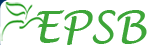 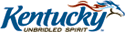 Program Profile: This profile describes a program category, which includes potential variations of program offerings.  Each instance or variation must be distinguished among the others in order to ensure regulatory compliance.  Please see the “Program Review Technical Guide” for additional details.	Program IdentificationName of Program Category:      	Teacher Leader Endorsement – KTLEProgram Degree/Award Level: (check all that apply) Master’s for Rank II         		 Master’s for Rank I 5th year non-degree for Rank II             6th year non-degree for Rank I      KTLE Certification OnlyProgram Sites:  (check all that apply) Main/Residential Campus    Off-Site Campus (list each location)Delivery Modes:  (check all that apply)  Face-to-Face Only	  Online Only 	  Hybrid EPP Submission Coordinator:			Name Dr. Beverly Ennis		Phone 270 789-5344		Email bcennis@campbellsville.edu	Program ExperiencesProgram Innovations: (Optional)Program-Initiated Innovations.  These innovations may span over the most recent three years, and should include all variations within this program category.Program Curriculum:  Each EPP must inform a potential candidate about the program’s content, performance expectations and assessment processes.  How does the EPP communicate the following with every student: required coursework and electives, certification and/or degree and rank result, admission requirements, exit requirements?  If the EPP offers multiple program routes for this category and certification, you must include each variation.Program Design and ExperiencesCollaboration with Partners: Describe the institution’s plan to facilitate effective partnerships with collaborating school districts by EPP and other faculty (e.g., Professional Ed, Arts and Sciences, and other collaborating academic unit faculty). Describe how P-12 partners (early childhood, elementary, middle and secondary teachers and administrators) and other higher education and/or community partners collaborate in the design, evaluation and continuous improvement of this program.  Describe how the EPP collaborates with the Arts and Science faculty and other collaborating unit faculty in the design, evaluation and continuous improvement.  Professionally Relevant:  Explain how the EPP will ensure the program of study will strengthen the candidates’ identified certification area and advance career pathways.  Job-Embedded Professional Experiences:  Describe how the program provides and supports job-embedded professional experiences.Impact on P-12 student learning: Describe how the program will determine candidates’ impact on P-12 student learning.Field/Clinical Experiences: Describe the field/clinical experiences required in the program that ensure candidates opportunities to work with diverse students.Kentucky P-12 Curriculum RequirementsThe following information is gathered in accordance with Kentucky Senate Bill 1 - http://www.lrc.ky.gov/record/09RS/SB1.htm and the associated legislation tied to this bill.How does the EPP ensure each candidate’s knowledge/proficiency of KAS?Briefly describe how candidates use the Kentucky P-12 Curriculum framework and the Kentucky P-12 school assessment system to guide instruction.   Provide evidence (TPA/portfolio/other data) of candidates’ use of the KAS framework in lesson plans (include lesson plan format if not using the current KTIP format).Provide evidence of candidate’s abilities to create and use formative and summative assessments to guide instruction toward mastery of the Kentucky P-12 curriculum framework. Do you offer an Endorsement Program(s) to be used to substitute for the Specialization Component?	( Yes / No ) – If yes, then select the endorsement programs:  Specialization Component:  Certification in LBD   CoursesUse the “COURSES” tab on the Program Review SpreadsheetProvide a list of the program courses (include all courses in the curriculum guide). Ensure that the courses are identified and linked to each instance in this program category in the “Program Review Spreadsheet”.  When completing the “COURSES” tab, the EPP can enter all courses for all programs in one spreadsheet.Clinical EducatorsUse the “Clinical Educators” tab on the Program Review SpreadsheetProvide a list of all Clinical Educators who prepare candidates in this program category.  Include full-time and part-time faculty; identify the adjunct teachers.  These should be members who are directly involved with program delivery. Ensure that each educator is identified and linked to one or more program categories. When completing the “Clinical Educators” tab, the EPP can enter all educators for all programs in one spreadsheet. How will the program ensure quality and consistency of the faculty?How will the EPP attain and keep an appropriate balance between full and part-time faculty?Key Assessment AreasUse the “Assessments” tab on the Program Review SpreadsheetIn this section, identify the assessments used to generate data to demonstrate mastery of the Teacher Leader Model Standards. For each assessment area, indicate the type or form of the assessment and when it is administered in the program. EPPs must include assessments to demonstrate TLM alignment. Reference the “Program Review Technical Guide” for additional details. When completing the “Assessments” tab, the EPP can enter all assessments for all programs in one spreadsheet. Align to StandardsUse the Teacher Leader tab on the Program Review Spreadsheet The purpose of the alignment section is to indicate where the evidence is generated in support of the specific standards to be addressed.  The Program Review Spreadsheet provides each of the major standard areas, including the SPAs to be used to show this alignment. This alignment provides direction and guidance for the evaluation of addressing all the standards through the program review process.  Many EPPs have their own alignment tables and combine standards through various crosswalks – these may be attached as an addendum and may replace the alignment tables in the Program Review Spreadsheet. Evidence and analysisRepeat this section for each assessmentEvidence for meeting standards - For each instance in this program category, provide a narrative about the assessment areas, discuss the instrument, scoring guide/criteria, and alignment to the Kentucky Teacher Standards.  The narrative provides a rationale for how the assessment area demonstrates candidate mastery of the standards.  Many EPPs study their assessments on a periodic basis and develop comprehensive reports and graphs; this report may be attached as an addendum and may be used to replace the table questions below only if all equivalent information is provided. When completing this section, the EPP will copy this table for each instance in this program category.  If the assessments are the same for each instance, then declare in your narrative that they are the same, or only show those assessments which are different. Reference the “Program Review Technical Guide” for additional details.Summary Analysis for ProgramProvide a holistic summary and rationale for how all key assessment areas demonstrate the program’s overall quality, and how each candidate has demonstrated appropriate performance of the Teacher Leader Model Standards. Many EPPs study their assessments on a periodic basis and develop comprehensive reports and graphs; this report may be attached as an addendum and supplements the analysis summary and improvement sections below. If the EPP chooses to append EPP-designed reports, a narrative description/interpretation of the report(s) must be included. Assessment data analysis summary:Continuous Improvement Plan for this program: Provide an explanation of how assessment data are/were used to improve this program.Campbellsville UniversitySchool of EducationTeacher Leader Master of Arts in Special Education CURRICULUM GUIDE SHEETName_________________________________  CU ID #________ SSN_________________________  Ethnicity_________________                      Gender M/F                Advisor______________________     Address ____________________________________________________________________________   Telephone #____________________                                         Cell #____________________________     Email ______________________________________________________________________________CAP 5*	_____                        CAP 6 ___________                   CAP 7** __________For Certification OnlyPRAXIS II Special Education: Core Knowledge and Mild to Moderate Applications  5543 _____ (158 passing)    Date Taken___/____/____                                                                                                                                                                           Praxis II Disclaimer: Kentucky educator certification requirements are subject to change.  Before registering for the test(s), please check the Education Professional Standards Board website at www.epsb.ky.gov for current test requirements and current cut scores.  You may also contact 502-564-4606 or toll free at 888-598-7667.Reminder:  *2.75 GPA required for admission (CAP 5)** Teacher Leader Master’s Action Research Project; Leadership Professional Growth Plan; Behavior Intervention Plan required for program completion (CAP 7)My signature below indicates I hereby recognize it is my responsibility to review and ensure I complete the above requirements for successful continuation in and exit from the this program.		________					________			Advisor Signature & Date			               Student Signature & DateCAMPBELLSVILLE UNIVERSITYSCHOOL OF EDUCATIONCandidate Continuous Assessment Plan Teacher Leader Master of Arts in Special Education   □ LBD    □ MSDNote:  Praxis II:  If seeking certification –Praxis II exam 5543 (LBD) or 5545 (MSD) must be taken and passed _____158 passing.Name__________________________________      CU ID # __________  	            Date __/__/___Permanent Address:  Street_______________________________________       City________________________ State______  Zip_____________ Home Phone ___/___/___      Cell ___/___/___       Work___/___/___Email____________________________________________________________________________________	    Work					     	 HomeStatement of Acknowledgement/Commitment As a student in the special education preparation program, I understand and agree to the following: To be retained in the program and to be eligible for continuation and completion, I must satisfactorily meet all requirements of CAPs 5, 6, and 7. Upon final approval of CAP 5, I will receive a letter of notification to be used for admission and registration. Neither Campbellsville University nor any professor or administrator assumes responsibility for the CAPs nor for graduation; the responsibility resides with me. I will participate in all online class sessions and teleconferences. I will follow the online procedure list provided. I will follow the correct procedures for state certification. I commit to upholding the Code of Ethics for Kentucky School Personnel. I am committed to the ethical and legal use of technology. I am committed to abide by the  policy on plagiarism and cheating. Signed: __________________________________________________________________ Date: ___/___/___ Decision by the School of Education Faculty					Decision: ____Program Satisfactorily Completed	Decision: Approval__________ Denial__________ Date___/___/___  			____Program NotLetter of Notification Mailed:  Date ___/___/___ 						          Satisfactorily Completed		Letter in Student FileCampbellsville University School of EducationTeacher Leader Special Education Program P-12 LBDField Experience Requirements MatrixCandidates complete an array of field experiences as part of professional education courses in partial fulfillment of program requirements for Teacher Leader LBD certification.  All experiences require candidates to reflect.  Elementary, middle and high school settings provide multiple opportunities for candidates to complete the requirement.  Students are required to complete a minimum of 80.AddendumWelcome to ED 665!	The Master’s Action Research Project (MARP) is a three course sequence beginning with ED 665, continuing into ED 670, and concluding in ED 675. The purpose of the MARP is to demonstrate your ability to plan, conduct, and analyze action research in your classroom setting in alignment with Kentucky Teacher Performance Standards (KTPS/InTASC). (If you are obtaining a degree in guidance counseling, the action research will occur in your school setting).The goals of ED 665 include learning about action research methodologies, developing a research question, obtaining Institutional Review Board (IRB) approval, and writing the Introduction and Methodology of the MARP. The goals of ED 670 are revising the first two components of the MARP, writing the Background, and implementing the action research. The goals of ED 675 are analyzing collected data, writing the Data Analysis and Conclusion, revising all components of the MARP, and presenting your MARP to an appropriate audience. Please refer to Power Points for each component of the MARP process which provide valuable information and advice.The components of the MARP include:Introduction (ED 665)Background (ED 670)Methodology (ED 665)Data Analysis (ED 675)Conclusion (ED 675)	Please use the following scoring rubric as you write and revise all MARP components. As you submit your MARP documents, your professors will provide valuable feedback which will help you revise and implement your action research. When completed, the MARP is worth a total of 364 points. You must score a minimum of 309 points. In order to successfully progress from one action research course to the next, you must score a minimum B on your MARP. Additionally, you must score an originality score of less than 15% when submitted to Turn It In originality software. Masters of Teacher Leader and Special Education candidates will additionally be scored on KTPS/InTASC and Council for the Accreditation of Teacher Preparation (CAEP) standards for advanced programs. On a holistic score of one to four, you must score a minimum of two on each indicator. 	Interdisciplinary Early Childhood Educators (IECE) are additionally scored on Kentucky IECE standards and National Association for the Education of Young Children Standards (NAEYC).  Guidance Counseling students are additionally scored on Kentucky Standards for School Guidance Counselors Standards, Council for Accreditation of Counseling and Related Educational Programs (CACREP), and American School Counselor Association Standards (ASCA). On a holistic score of one to four, you must score a minimum of two on each indicator.Campbellsville UniversitySchool of EducationMasters Action Research Project (MARP) Scoring RubricRevised 8/09/2017Student Name _________________________________________________________________________Topic of MARP ________________________________________________________________________Degree _______________________________________________________________________________ED 665 Professor ______________________Term/Date ____________ Total Points ____________ (136)ED 670 Professor ______________________Term/Date ____________ Total Points ____________ (260)ED 675 Professor ______________________Term/Date ____________ Total Points ____________ (364)Specific Feedback: Specific Feedback:Specific Feedback: Specific Feedback:Specific FeedbackSpecific Feedback:Specific Feedback: Specific Feedback:Welcome to ED 665!	The Master’s Action Research Project (MARP) is a three course sequence beginning with ED 665, continuing into ED 670, and concluding in ED 675. The purpose of the MARP is to demonstrate your ability to plan, conduct, and analyze action research in your classroom setting in alignment with Kentucky Teacher Performance Standards (KTPS/InTASC). (If you are obtaining a degree in guidance counseling, the action research will occur in your school setting).The goals of ED 665 include learning about action research methodologies, developing a research question, obtaining Institutional Review Board (IRB) approval, and writing the Introduction and Methodology of the MARP. The goals of ED 670 are revising the first two components of the MARP, writing the Background, and implementing the action research. The goals of ED 675 are analyzing collected data, writing the Data Analysis and Conclusion, revising all components of the MARP, and presenting your MARP to an appropriate audience. Please refer to Power Points for each component of the MARP process which provide valuable information and advice.The components of the MARP include:Introduction (ED 665)Background (ED 670)Methodology (ED 665)Data Analysis (ED 675)Conclusion (ED 675)	Please use the following scoring rubric as you write and revise all MARP components. As you submit your MARP documents, your professors will provide valuable feedback which will help you revise and implement your action research. When completed, the MARP is worth a total of 364 points. You must score a minimum of 309 points. In order to successfully progress from one action research course to the next, you must score a minimum B on your MARP. Additionally, you must score an originality score of less than 15% when submitted to Turn It In originality software. Masters of Teacher Leader and Special Education candidates will additionally be scored on KTPS/InTASC and Council for the Accreditation of Teacher Preparation (CAEP) standards for advanced programs. On a holistic score of one to four, you must score a minimum of two on each indicator. 	Interdisciplinary Early Childhood Educators (IECE) are additionally scored on Kentucky IECE standards and National Association for the Education of Young Children Standards (NAEYC).  Guidance Counseling students are additionally scored on Kentucky Standards for School Guidance Counselors Standards, Council for Accreditation of Counseling and Related Educational Programs (CACREP), and American School Counselor Association Standards (ASCA). On a holistic score of one to four, you must score a minimum of two on each indicator.Campbellsville UniversitySchool of EducationMasters Action Research Project (MARP) Scoring RubricRevised 8/09/2017Student Name _________________________________________________________________________Topic of MARP ________________________________________________________________________Degree _______________________________________________________________________________ED 665 Professor ______________________Term/Date ____________ Total Points ____________ (136)ED 670 Professor ______________________Term/Date ____________ Total Points ____________ (260)ED 675 Professor ______________________Term/Date ____________ Total Points ____________ (364)Specific Feedback: Specific Feedback: Specific Feedback: Specific Feedback:Specific Feedback: Specific Feedback:Specific Feedback:Specific Feedback:Welcome to ED 665!	The Master’s Action Research Project (MARP) is a three course sequence beginning with ED 665, continuing into ED 670, and concluding in ED 675. The purpose of the MARP is to demonstrate your ability to plan, conduct, and analyze action research in your classroom setting in alignment with Kentucky Teacher Performance Standards (KTPS/InTASC). (If you are obtaining a degree in guidance counseling, the action research will occur in your school setting).The goals of ED 665 include learning about action research methodologies, developing a research question, obtaining Institutional Review Board (IRB) approval, and writing the Introduction and Methodology of the MARP. The goals of ED 670 are revising the first two components of the MARP, writing the Background, and implementing the action research. The goals of ED 675 are analyzing collected data, writing the Data Analysis and Conclusion, revising all components of the MARP, and presenting your MARP to an appropriate audience. Please refer to Power Points for each component of the MARP process which provide valuable information and advice.The components of the MARP include:Introduction (ED 665)Background (ED 670)Methodology (ED 665)Data Analysis (ED 675)Conclusion (ED 675)	Please use the following scoring rubric as you write and revise all MARP components. As you submit your MARP documents, your professors will provide valuable feedback which will help you revise and implement your action research. When completed, the MARP is worth a total of 364 points. You must score a minimum of 309 points. In order to successfully progress from one action research course to the next, you must score a minimum B on your MARP. Additionally, you must score an originality score of less than 15% when submitted to Turn It In originality software. Masters of Teacher Leader and Special Education candidates will additionally be scored on KTPS/InTASC and Council for the Accreditation of Teacher Preparation (CAEP) standards for advanced programs. On a holistic score of one to four, you must score a minimum of two on each indicator. 	Interdisciplinary Early Childhood Educators (IECE) are additionally scored on Kentucky IECE standards and National Association for the Education of Young Children Standards (NAEYC).  Guidance Counseling students are additionally scored on Kentucky Standards for School Guidance Counselors Standards, Council for Accreditation of Counseling and Related Educational Programs (CACREP), and American School Counselor Association Standards (ASCA). On a holistic score of one to four, you must score a minimum of two on each indicator.Campbellsville UniversitySchool of EducationMasters Action Research Project (MARP) Scoring RubricRevised 8/09/2017Student Name _________________________________________________________________________Topic of MARP ________________________________________________________________________Degree _______________________________________________________________________________ED 665 Professor ______________________Term/Date ____________ Total Points ____________ (136)ED 670 Professor ______________________Term/Date ____________ Total Points ____________ (260)ED 675 Professor ______________________Term/Date ____________ Total Points ____________ (364)Specific Feedback: Specific Feedback:Specific Feedback: Specific Feedback:Specific Feedback:Specific Feedback:Specific Feedback: Specific Feedback:Campbellsville University School of EducationSED 696 Effective Strategies for Improving Students’ Classroom BehaviorBehavior Intervention Plan RubricDirections:  Record a holistic score for each standard and an analytical score for each indicator.Scoring Guide:  3=Satisfactory     2=Progress Made     1=UnsatisfactoryAddendumDispositional AssessmentTo be Completed by the Candidate				CAP: 1     2     3     4     5    6     7Name:                                                                 			ID#      This recommendation is based on the attitudes and dispositions exhibited by candidates in clinical work and coursework at multiple times throughout the program.  It is not linked to course performance, though it is likely that a candidate’s coursework/clinical field work performance would be linked to dispositions.*Attach any source of evidence pertaining to strengths and/or growth areasTo be completed by the EvaluatorEvaluator’s Name      Check role:  		 Candidate    Colleague         Content Area Professor Cooperating Teacher 
			CU Faculty   Other Agency   Supervisor   University SupervisorDirection:  Below you will find the rubric scoring guide for the Disposition areas.  Please circle a number from 1-4 or Not Observed, for each disposition on the back of the form.  Additional comments are very helpful to the University and Teacher Candidate.Explanation of scoring:  I-Ineffective; D-Developing; A-Accomplished; E-Exemplary; N/O- Not Observed*Descriptor/Dispositions taken from the following:  Charlotte Danielson’s Framework for Teaching, 2011/2013: http://education.ky.gov/teachers/HiEffTeach/Pages/PGES--Overview-Series.aspxKentucky Teacher Standards   http://www.kyepsb.net/National Council of Accreditation of Teacher Education:  http://ncate.org/St. Cloud State University College of Education Higher Education Administration Program’s Student Disposition EvaluationRespect for cultural and individual differences by providing equitable learning opportunities for all studentsRespects rights of students and families (no sarcasm, demeaning comments, etc.) Respect for cultural and individual differences by providing equitable learning opportunities for all students Attentive to  confidentiality; maintains secure student records, correspondence, and conversationsDemonstrates ethical conduct as defined by the profession and the Kentucky Education Professional Standards Board. Has not unethical misbehavior, online misbehavior, or unprofessional dress or speech.Displays appropriate professional behavior and a positive attitude; acts in a mature manner; accepts constructive criticism                     Language is appropriate to student’s age and level of development Is articulate in oral and written communication with (emails,  conversations with peers/professors/field school sites)Free of grammar and punctuation mistakesPerceptive listener; consistently uses active listening to acknowledge message of the speakerEstablishes relationships with families, engaging them frequently in the instructional program in a culturally appropriate mannerUses sound judgment/reasoning, seeks and applies wisdom, uses critical thinking, effective problem solver, effective decision makerMaintains and uses a professional teacher-student and teacher-parent relationshipDemonstrates a willingness to work with other professionals to improve the overall learning environment for studentsDemonstrates a commitment to life-long learning by participating in professional organizations and by keeping current with research in their field; seeks out opportunities for professional development and researchTakes a leadership role with colleagueEstablishes and sets goals (on paper) for student successEstablishes a culture where all students  know they are seen as high achieversEstablishes a classroom where interactions support learning and hard workPromotes cross cultural learning; treats all students equitably, promotes social justice and promotes understanding of learning strengths and needs.A desire to analyze concepts, evaluate practices, experiment, and initiate innovative practices as needed; beyond fact-tellingA commitment to self-reflection to recognize in all students physical, cognitive, social, and emotional developmentA commitment to recognize self-reflection combined to experiences leads to professional growthA commitment to challenge all students to learn and to help every student succeedA belief that curriculum planning and teaching practices be meaningful, engaging, and adapted to the needs of diverse learnersPlease provide a brief overview of any specific areas of strength or concern the candidate displayed in their coursework, field experiences or clinical field experiences. If a candidate scored an (I) or (E), please provide an explanation. *See front for criteria for disposition areas and scoring.Evaluator’s Name    			  Date    			 Please provide an email address for confirmation:                                              Campus NameCityNA: onlineThe Teacher Leader Master of Arts in Special Education may be taken as a stand- alone Teacher Leader Master’s or to add certification in learning and behavior disorders P-12.  The program is a 30 credit hour program.Program innovations are embedded in the courses throughout the program. Specifically, the TL MASE program courses require experiences that allow candidates to work directly with students in their classroom in the school/district where employed.  Innovations include a Master Action Research Project (MARP), a culminating EPP wide assessment, a Behavior Intervention Plan, a Case Study focusing on deficit in mathematics using MTSS/RTI data, and a Case Study to include an IEP, informal assessment, and lesson plans for a student with a learning disability.We use the curriculum guides as the primary method to communicate program details with each student and candidate.   *Please our attached guide in the addenda.Partnerships with the P-12 districts have been established, and our faculty provide consultation and other services as requested.  Our teacher candidates provide tutoring, mentoring, and participate in other activities with the local districts.  The P-12 partners provide our candidates with field/clinical experiences to cultivate their skills and knowledge.  The EPP has collaborative agreements with the following districts: Campbellsville Independent Schools, Green Count Schools, Jefferson County Public Schools, Spencer County Schools, Marion County Schools, Taylor County Schools.The following P-12 partners collaborated in the program re-design in 2009-2010:  Taylor County, Campbellsville Independent, Hodgenville, Marion County, Hardin County, Green County, Larue County, and Adair County. Last year, the EPP created an advisory council with teacher representation at every grade level for the purpose of revising all EPP programs and assessments and for the purpose of analyzing program assessment data and making recommendations for program improvement.  The advisory council had an introductory dinner where they were introduced to each other and CAEP and the goals for this year were discussed.  The advisory council will begin meeting this year along with program faculty to continue to improve the Teacher Leader and other EPP programs. Arts and Science faculty are members of the Teacher Education Committee (TEC) and the Teacher Education Advisory Committee (TEAC), along with EPP faculty, which meet to discuss programs, data, and continuous improvements.   Faculty in these programs participate on a committee that reviews program and assessment evaluation data, and makes recommendations for program improvement.Candidates continuously relate that they are enrolled in the TL MASE program to provide the skills and knowledge needed to work with the diverse learners in their respective classrooms.  While not everyone in the program seeks to add certification, they do strive to become a more effective teacher in the P-12 setting.    Whether seeking to add certification, or working toward a rank change, all candidates are required to complete the same course assignments and assessments.  Coursework provides candidates with advanced knowledge and skill in designing assessments and in developing accommodations and modifications for diverse learners.Professional proficiency courses provide the candidates in the program with knowledge relating the special education needs of the diverse learners in their respective classrooms.  Two anchor assessments in the program are the Teacher Leader Professional Growth Plan (developed and implemented for the duration of the program-ED 655) and the Behavior Intervention Plan, implemented in a specific course, SED 696, Effective Strategies for Improved Students’ Classroom Behavior.Another anchor assessment in the professional education courses is a Teacher Leader Action Research Project determined by a documented need in the classroom, addressed through research, and applied in the candidate’s school or classroom.  Candidates analyze the results of their study and share the results with other professionals in their school or district.  Not only do candidates develop leadership skills useful in their own classroom, they impact the students of other classrooms when their colleagues use some of the interventions/strategies that the candidate has researched and presented to peers.Each professional course in the program includes field/clinical experiences related to the content of the course.  Some of the experiences involves administering an informal assessment, for example, as in SED 697 and SED 698, to assess the needs of a student with a specific learning disability and create a case study to provide interventions for the student. Candidates document their impact on P-12 student learning through the BIP and through their MARP.  Candidates will refine their knowledge and understanding of behavioral assessment and intervention strategies that have been effective for individuals with a wide range of disabilities.  They will design and implement comprehensive behavior management plan (BIP) and begin implementation of the plan during the course.Additionally, candidates document their impact on P-12 student learning through their MARPs.  They analyze student data and determine learning needs.  They research interventions and instructional strategies.  They implement the intervention or strategy and collect data on students within their classroom.  They analyze the results of the data and determine the impact on their students’ learning.  They present their findings to colleagues and other professionals who may in turn use the intervention or strategies with students that they have who exhibit similar learning needs.  A part of each MARP includes analysis of the student achievement data and a discussion of the impact of the intervention has on the learning of the students in their classes (participants).Field/clinical experiences required in the program are completed in the candidates’ individual classroom if teaching, or in another P-12 teacher’s classroom. In ED 665 Research Methods, they conduct research on the learning issues that they students are exhibiting and develop an action research project where they implement an intervention and collect data (ED 670) and analyze the results (ED 675).  The MARP is implemented in the classroom in an area of interest to the candidate, but related to improving the academic or behavioral needs of the diverse learners.    A Behavior Intervention Plan is developed focusing on the behavioral needs of one student-implemented and revised if needed.   Both the MARP and the BIP are EPP assessments for these graduate programs.*See attached addendum.For the two Case Study projects (SED 697 and SED 698), for the content area of choice, candidates are required to align and integrate KAS and ELA standards as appropriate.  Content specific standards include ELA, mathematics based on the NCTM standards, social studies and Next Generation Science.  Candidates demonstrate their knowledge in these projects.Candidates use the Kentucky P-12 Curriculum framework and the Kentucky P-12 school assessment system to guide instruction in developing lesson plans, BIP and case studies.  Candidates must document the KAS in each lesson plan created. Lesson plans are measured through formative and summative assessments in order for the candidate to demonstrate P-12 student mastery.  Candidates use KTIP Source of Evidence documents which are tagged to specific KTS and PGES standards.Candidates demonstrate their skill and dedication to creating supportive learning environments for all P-12 students through the MARP and the BIP.  Supportive program and course  assessment  documents include the MARP, behavior intervention plans based on individual student need, IEP and lesson plans for identified students with specific learning disabilities (SED 697), and a written case study in the area of mathematics (SED 698).The MARP is evidence of candidates’ ability to create and use formative and summative assessments. The intervention selected for the MARP requires use of pre and post assessments to use in determining impact. Within the minimum of six weeks MARP implemetation, candidates collect daily and weekly formative data to determine impact.The TL MASE includes specialization in LBD so that candidates achieve LBD certification as a result of the program.Faculty, both full time and adjunct have earned advanced degrees and certification in the areas that they teach, and also have terminal degrees or are considered ABD.The EPP complies with SACS requirements regarding full and part-time/adjunct faculty.  Assessment #1 Title:Content Knowledge-Praxis ExamSpecial Education: Core Knowledge and Mild to Moderate Applications (5543). Assessment description:The Praxis subject assessment 5543 is the state mandated assessment for content knowledge in this program. The Praxis subject assessments are used to assess candidates’ content knowledgeHow do the Assessment and any related measures address the Kentucky Teacher Standards? Explain how the aligned standard is met at the indicator level. This section should be a narrative on the measures in the assessment and how these meet the standards. Cite standards by number, title, and/or standard wording.  The Praxis Subject Assessment is divided into the following seven categories:Development and Characteristics of Learners-aligned with KTS 4, 5, 9; addressing areas of development characteristics of growth and the impact growth and development has on the learner.Planning and the Learning Environment-aligned with KTS 1, 2, 3, 4, 7,8; addressing areas of managing student behavior, effective lesson plans, providing a safe learning environment.Instruction-aligned with KTS 1, 2, 4,7; addressing planning and implementation of sound evidence-based instructional strategies for the diverse learnersAssessment-aligned with KTS 5, 7; addressing and defining evidence-based assessments; formative and summative assessments, interpreting standardized assessments and making educational decisions for diverse learners.Foundations and Professional Responsibilities-aligned with KTS 8,9,10; addressing the roles and responsibilities of the special education teachers, delivery of services, collaboration with stakeholders-including parents, federal requirements for pre-referral (RTI), referral, and placementIntegrated Constructed-response Questions-aligned with KTS 1-10; addressing multiple facets including but not limited to instruction, assessment, the classroom, managing behaviors, collaboration with the general education teachers, parent communication. Discuss the data analysis for this assessment:  Explain how the assessment data supports/validates a candidate’s ability through the progressions of this programTL MASE candidates are not required to take the Praxis II Subject Assessment (5543).  Only the candidates wishing to add special education learning and behavior disorders to their base certificate take the licensure exam. Of the candidates choosing to take the exam, 100% have passed the exam. A passing score on the 5543 is 158.Data are as follows for three cycles for those in the TL MASE program choosing to take the licensure exam:2014-31 students took the exam, 100% passed the exam with a mean of 171.71.2015-42 students took the exam, 100% passed the exam with a mean of 171.05.2016-17 students took the exam, 100% passed the exam with a mean of 166.43Provide a link to the assessment scoring guide or rubric. (Not required for Praxis II)Not required.Discuss how the reliability and validity of this assessment has been established and supported.  Established by ETS.Describe how the data from this assessment is used for the continuous improvement of this program.The data are used to meet several objectives. The first is to provide assistance to students who do not pass on the first attempt, by examining the category scores and providing suggestions for additional review. The second objective is to monitor program effectiveness and develop annual Student Learning Objectives. The data over time also provide insight into program effectiveness. The category scores also provide direction on improving the program.Assessment #2 Title:Professional Growth PlanAssessment description:The professional growth process and approach is grounded in the developmental view of teaching, recognizing that this complex, demanding profession is learned over the course of several years of study, consultation and reflective practice. How do the Assessment and any related measures address the Kentucky Teacher Standards? Explain how the aligned standard is met at the indicator level. This section should be a narrative on the measures in the assessment and how these meet the standards. Cite standards by number, title, and/or standard wording.  Candidates in the TLMASE program assessed their level of performance on the components of the Kentucky Teacher Standards (10) The completed a self-assessment to begin to identify their strengths and areas of growth.   Guidelines for Developing the Source of Evidence #7: Professional Growth Plan (PGP)The professional growth process and approach is grounded in the developmental view of teaching, recognizing that this complex, demanding profession is learned over the course of several years of study, consultation and reflective practice. In developing this Source of Evidence, you will have the opportunity to assess your present level of performance on the components of the Kentucky Framework for Teaching (4 domains), the Kentucky Teacher Standards (10) and Dispositions to begin to identify your strengths and areas for growth. Working with your professors, peers and P-12 teachers, you will identify the focus for your PGP at each CAP.The PGP is the Source of Evidence that documents that you have been afforded due process.  The areas for growth to be addressed on your PGP will be identified at CAP 5, then re-evaluated, assessed and modified as needed, specifically at CAP 6 and CAP 7.Discuss the data analysis for this assessment:  Explain how the assessment data supports/validates a candidate’s ability through the progressions of this programFor 2014-15 academic year, the holistic score for the PGP was 3.00 on a three point scale. Students received a 3.0 for all KTS. Only the candidates’ self-assessment had a 2.95 score.For 2015-16 academic year, the holistic score for the PGP was 2.35 on a three point scale. Students received scores on the KTS ranging from a high of 2.55 for the self-assessment and KTS 9.2 to a low of 2.29 for 10.4.For the 2016-17 academic year, the holistic score for the PGP was 2.50 on a three point scale. The scores ranged from 2.6 to 2.3 on the Provide a link to the assessment scoring guide or rubric. (Not required for Praxis II)*Please see the addendum.Discuss how the reliability and validity of this assessment has been established and supported.  This is a program specific assessment, not an EPP wide assessment.Describe how the data from this assessment are used for the continuous improvement of this program.The School of Education has an annual May retreat during which data are analyzed from all programs at both the undergraduate and graduate levels. A recent revision provides opportunities throughout the year to analyze data from various programs, particularly in May, August, December and January. During these data analysis sessions, faculty analyze data by program. Typically, the data from this program are analyzed by special education faculty to identify strengths and growth areas and ultimately, to identify Student Learning Objectives for each year.Assessment #3 Title:GPA Assessment description:Candidate GPA is assessed at all CAPs, including CAP 7-program completion in order to demonstrate the candidate has completed program experiences at a level to practice as an effective teacher.  The minimum GPA for candidates to exit the program is 3.0 at CAP 7.  Candidates may not have any grade below a C in any course, and may not have more than 2 Cs throughout the program.GPA also documents other candidate qualities not measured by more formal assessments such as giftedness, organization, work ethic and quality of interactions with others (Dickinson & Adelson, 2016; Jones, J. et. al, 2011). Bradley, Sankar, Clayton, Mbarika and Raju (2007) found that students with higher GPAs perceived they had increased capability of using higher order thinking skills that lead to complex abilities such as integrating and evaluating.  ReferencesBradley, R., Sankar, C., Clayton, H., Mbarika, V., & Raju, P.  (2007).  A study on the impact of      GPA on perceived improvement of higher order cognitive skills.  Decision Sciences Journal      of Innovative Education, 5(1), 151-167. Dickinson, E. & Adelson, J.  (2016).  Choosing among multiple achievement measures.  Journal     of Advanced Academics, 27(1), 4-15.Harrel, P, Harris, M., & Jackson, J.  (2009).  An examination of teacher quality variables with      passing state content tests.  Journal for the Association of for Alternative Certification, 4(2),      18-40.Jones, J., McDonald, C., Maddox, A. & McDonald, S.  (2011).  Teacher candidate success      on state mandated professional tests:  On predictive measure.  Education, 131(4), 90Middle          School20.Soh, K. (2011).  Grade point average:  What’s wrong and what’s the alternative?  Journal of      Higher Education Policy and Management, 33(1), 27-36.How do the Assessment and any related measures address the Kentucky Teacher Standards? Explain how the aligned standard is met at the indicator level. This section should be a narrative on the measures in the assessment and how these meet the standards. Cite standards by number, title, and/or standard wording.  Integrated Constructed-response Questions-aligned with KTS 1-10; addressing multiple facets including but not limited to instruction, assessment, the classroom, managing behaviors, collaboration with the general education teachers, parent communication. GPA also documents other candidate qualities not measured by more formal assessments such as giftedness, organization, work ethic and quality of interactions with others (Dickinson & Adelson, 2016; Jones, J. et. al, 2011). Bradley, Sankar, Clayton, Mbarika and Raju (2007) found that students with higher GPAs perceived they had increased capability of using higher order thinking skills that lead to complex abilities such as integrating and evaluating.  Grades are routinely used at all levels in education and are accepted predictors of future performance (Soh, 2011; Jones, J., McDonald, C., Maddox, A., & McDonald, S., 2011; Harrell, P., Harris, M., & Jackson, J., 2009).  GPA also documents other candidate qualities not measured by more formal assessments such as giftedness, organization, work ethic and quality of interactions with others (Dickinson & Adelson, 2016; Jones, J. et. al, 2011). Bradley, Sankar, Clayton, Mbarika, & Raju (2007) found that students with higher GPAs perceived they had increased capability of using higher order thinking skills that lead to complex abilities such as integrating and evaluating.  The minimum GPA requirement to successfully exit the program is 3.0 GPA.  Candidates may not have any grade below a C in any course.Bradley, R., Sankar, C., Clayton, H., Mbarika, V., & Raju, P.  (2007).  A study on the impact of      GPA on perceived improvement of higher order cognitive skills.  Decision Sciences Journal            of Innovative Education, 5(1), 151-167. Dickinson, E. & Adelson, J.  (2016).  Choosing among multiple achievement measures.  Journal     of Advanced Academics, 27(1), 4-15.Harrel, P, Harris, M., & Jackson, J.  (2009).  An examination of teacher quality variables with      passing state content tests.  Journal for the Association of for Alternative Certification, 4(2),      18-40.Jones, J., McDonald, C., Maddox, A. & McDonald, S.  (2011).  Teacher candidate success      on state mandated professional tests:  On predictive measure.  Education, 131(4), 905-920.Soh, K. (2011).  Grade point average:  what’s wrong and what’s the alternative?  Journal of      Higher Education Policy and Management, 33(1), 27-36.Discuss the data analysis for this assessment:  Explain how the assessment data supports/validates a candidate’s ability through the progressions of this programCandidates for the 2014, 2015, and 2016 three cycle years, have consistently exited the program with a 3.8 (average) cumulative GPA.   GPA data are as follows for CAP 7: 2014 -GPA 3.83, 2015- GPA 3.87, 2016- GPA 3.81.Candidates entered the program at CAP 5 with an average GPA ranging from 3.35 – 3.48.Provide a link to the assessment scoring guide or rubric. (Not required for Praxis II)Grading Scale 						          93 -  100% =  A              				             				            85 -    92% =  B		              		            			                       77 -    84% =  C		              		             	 71 -    60% =  DBelow 70 =  FDiscuss how the reliability and validity of this assessment has been established and supported.  Several studies support the reliability and validity of decisions made based on GPA.   Bacon and Bean (2006) studied the reliability and validity of the cumulative GPA and determined the reliability to be “quite high” (p.38).  They recommended when using GPA in research, for reliability and validity purposes using the overall GPA as opposed to program only GPA.  This coincides with a study commissioned by the New Jersey State Board of Education (2007) which found that use of the overall GPA was more reliable and valid than a single year GPA or a major or content area GPA.  The National Education Association (NEA) described GPA as a more reliable predictor of future student success than other assessments because it “…capture[s] content, knowledge, and skills critical to success, such as perseverance and self-control” (n.d., p. 1).   In addition, GPA is considered a valid predictor of future success (Herrera & Blair, 2015).  Love, Holter, and Krall (1982) found GPA to be a “significant predictor” of success on the comprehensive examination for a medical professional program at West Virginia University and the Board of Registry examination.  References:Bacon, D. & Bean, B.  (2006).  GPA in research studies:  An invaluable but neglected opportunity.        Journal of Marketing Education, 28(1), 35-42.Herrera, C. & Blair, J.  (2015).  Predicting success in nursing programs.  Research in Higher Education,      28, 1-8.Love, B., Holter, J., & Krall, J.  (1982).  Validity of grade point average as a predictor of student success.     Laboratory Medicine, 13(3), 186-194.National Education Association.  (n.d.).  Indicators of future success:  GPA and noncognitive skills.       Retrieved from: https://www.nea.org/assets/docs/Indicators_of_Success-BGH_ac5-final.pdf.New Jersey State Board of Education.  (2007).  Summary of Grade Point Average Research.  Retrieved      From:   www.state.nj.us/education/sboe/meetings/2007/.../GPA%20research%20discussion.docDescribe how the data from this assessment is used for the continuous improvement of this program.Based on the consistency and overall GPAs, no changes to the program have been made. Candidates are demonstrating that they have mastery of the content related to this program.Assessment #4 Title:Master’s Action Research Project (MARP)Assessment description:The Masters Action Research Project (MARP) is used throughout ED 665, ED 670, and ED 675, three of the required courses in the Teacher Leader Master of Arts in Education (TLMAE), Teacher Leader Master of Arts in Special Education (TLMASE), and MAEd in School Counseling programs.  In ED 665, candidates plan their MARP and write the introduction, background, and methodology.  At the beginning of this course, candidates are introduced to the MARP scoring guide.   In ED 670, candidates implement their MARP and collect data.  During ED 670, candidates revise their introduction, background, and methodology based on feedback from the ED 665 professor.  The ED 670 professor provides more feedback on these three components in preparation for candidates to revise again in ED 675.  In ED 675, candidates analyze their data and draw conclusions.  They complete their final revisions of the first three components based on feedback from the ED 670 professor and submit a final revision of the entire document.How do the Assessment and any related measures address the Kentucky Teacher Standards? Section I:  Introduction, measures the advanced level performance indicators of KTS 1.2 and KTS 1.3.  Section II: Background, measures performance on KTS 1.1.  Section II:  Methodology measures candidate performance on KTS 2.2, 2.3, 2.4, 3.1, 3.3, 4.1, 4.2, 4.3, 6.1, 6.2, 8.1, 8.2, and 8.3.  Section IV: Data Results/Analysis measures candidate performance on KTS 1.1, 5.1, 5.2, 5.3, 5.4, 5.6, 6.4, and 8.4.  Section V:  Discussion measures candidate performance on KTS 7.1, 7.2, and 8.4.Discuss the data analysis for this assessment:  Explain how the assessment data supports/validates a candidate’s ability through the progressions of this programFor the 2016-17 academic year, the mean score for the MARP was 373 out of 400. The mean scores are as follows: Introduction 27Background 36Methodology 65Analysis 30Discussion 24The KTS scores were all 3.0 except for 10 indicators which had a mean of 2.75 with one at 2.50. For the 2015-16 academic year, the mean score for the MARPs was 261 (the MARP rubric was revised after this year).The mean scores were as follows:Introduction 20Background 53Methodology 44.5Analysis 39.25Discussion 19.25The KTS scores for all indicators ranged from 3.0 (3); 2.75 (8); 2.57 (1); 2.5 (12)  to 2.00 (3).For the 2014-15 academic year, the mean score for the MARPs was 280.82. The mean scores were as follows:Introduction 24Background 57Methodology 46Analysis 47Discussion 24The KTS scores for all indicators ranged from 3.0 for KTS 1.3 to a low of 2.09 for KTS 5.1. Most of the KTS indicators ranged from 2.73 to 2.91.Provide a link to the assessment scoring guide or rubric. (Not required for Praxis II)*See MARP guidelines/rubric in the addenda.Discuss how the reliability and validity of this assessment has been established and supported.  The assessment measures what it is purported to measure because it was created and reviewed by a field of experts in the Campbellsville University graduate committee.  The previous edition of the MARP rubric was based on the advanced-level performance indicators of the Kentucky Teacher Standards which are mandated teacher performance standards for teacher candidates in Kentucky.  The rubric provides four levels of performance for each of the indicators.  A new version, based on the KTPS/InTASC is being piloted during these fall terms. During the fall 2017 term, a validity study, using Lawshe’s method, will be implemented between the two faculty teaching the MARP practica.The professors teaching ED 665, ED 670, and ED 675 use the assessment.  The same three professors typically teach these courses.  They were trained on using the assessment either upon creation of the document or upon hire.  One professor who was involved in the creation of the process worked with graduate faculty to determine how the MARP was to be implemented and scored.  The other two professors were hired after it was created.  Prior to teaching the courses for the first time, they were provided copies of the MARP scoring guide and were able to ask the graduate faculty questions.  Additionally, they were provided with sample MARPs created by prior students as well as their completed scoring guides.  This allowed them to see what was expected of students before they taught the course. During the fall 2017 MARP practica, a new set of guidelines/rubric is being implemented. The two faculty using the rubric will conduct an inter-reliability study by double scoring a sampling of final editions of the MARPS.Original RubricThe development of the original rubric was as follows:  We carefully reviewed each component of the MARP and the requirements within them.  Next we read the Advanced Level Kentucky Teacher Standards and matched them.  Validity was established by the field of experts in the Campbellsville University graduate committee who created, reviewed, and revised the MARP document.  The MARP scoring guide is reviewed yearly and revised based on feedback from students and professors.Revised RubricThe development process of the revised MARP rubric is as follows:Consulting our current MARP.Reviewing seven action research rubrics online by other universities for comparison.Reviewing three action research textbooks (Hendricks, Johnson, and Mills).Reviewing the APA manual.Reviewing the CAEP rubric guidelines.Current Revision ProcessThe MARP was submitted as part of CAEP’s Early Instrument Review Report in September, 2016.  Revisions to the instrument were made based on feedback from that report.  Lawshe’s method was used on the rubric with P-12 experts in the field.  There was at least 63% agreement that 58 of the components were essential.  For Section 1 Introduction and Section 4 Data Results and Analysis there was agreement that all components were essential.  Graduate faculty met this spring to discuss possible revisions based on the indicators with CVRs below 70%.  Faculty were in agreement with the P-12 experts that eight of the 12 components were useful but not essential, and these components were eliminated.  The other four components were revised to make them essential.  A new Lawshe’s content assessment will be conducted with the revised document during this academic year, and an overall CVI for the total assessment will be determined. Describe how the data from this assessment is used for the continuous improvement of this program.The MARP data were analyzed by the SED faculty in lieu of developing Student Learning Objectives for the upcoming year. The highs and lows of the KTS indicators identified some areas for consideration and the MARP rubric for the sections of the MARP illustrated that overall the candidates performed well on this key assessment.Assessment #5 Title:Dispositional AssessmentAssessment description:Dispositional Assessments measure the personal qualities and characteristics that effective teachers demonstrate.  They reflect the values and ethics we want our candidates to possess. How do the Assessment and any related measures address the Kentucky Teacher Standards? CAP 5 disposition indicators:Candidate demonstrates knowledge of content KTS Standard 1: THE TEACHER DEMONSTRATES APPLIED CONTENT KNOWLEDGEThe teacher demonstrates a current and sufficient academic knowledge of certified content areas to develop student knowledge and performance in those areas.Candidate demonstrates a commitment to professionalismKTS Standard 9: EVALUATES TEACHING AND IMPLEMENTS PROFESSIONAL DEVELOPMENT The teacher evaluates his/her overall performance with respect to modeling and teaching Kentucky’s learning goals, refines the skills and processes necessary, and implements a professional development plan.Candidate is committed to honesty and ethical conductKTS Standard 7: REFLECTS ON AND EVALUATES TEACHING AND LEARNINGThe teacher reflects on and evaluates specific teaching/learning situations and/or programs.CAP 7 disposition indicators:1. Professional Conduct:1.1 Respect for cultural and individual differences by providing equitable learning opportunities for all students 1.2 Respects rights of students and families (no sarcasm, demeaning comments, etc.) 1.3 Respect for cultural and individual differences by providing equitable learning opportunities for all students 1.4 Attentive to confidentiality; maintains secure student records, correspondence, and conversations 1.5 Demonstrates ethical conduct as defined by the profession and the Kentucky Education Professional Standards Board. Has not unethical misbehavior, online misbehavior, or unprofessional dress or speech. 1.6 Displays appropriate professional behavior and a positive attitude; acts in a mature manner; accepts constructive criticism STANDARD 7: REFLECTS ON AND EVALUATES TEACHING AND LEARNING The teacher reflects on and evaluates specific teaching/learning situations and/or programs. STANDARD 8: COLLABORATES WITH COLLEAGUES/PARENTS/OTHERS The teacher collaborates with colleagues, parents, and other agencies to design, implement, and support learning programs that develop student abilities to use communication skills, apply core concepts, become self-sufficient individuals, become responsible team members, think and solve problems, and integrate knowledge.2. Professional Communication 2.1 Language is appropriate to student’s age and level of development 2.2 Is articulate in oral and written communication with (emails, conversations with peers/professors/field school sites) 2.3 Free of grammar and punctuation mistakes 2.4 Perceptive listener; consistently uses active listening to acknowledge message of the speaker 2.5 Establishes relationships with families, engaging them frequently in the instructional program in a culturally appropriate manner STANDARD 3: THE TEACHER CREATES AND MAINTAINS LEARNING CLIMATE The teacher creates a learning climate that supports the development of student abilities to use communication skills, apply core concepts, become self-sufficient individuals, become responsible team members, think and solve problems, and integrate knowledge. STANDARD 4: THE TEACHER IMPLEMENTS AND MANAGES INSTRUCTIONThe teacher introduces/implements, manages instruction that develops student abilities to use communication skills, apply core concepts, become self-sufficient individuals, become responsible team members, think and solve problems, and integrate knowledge. STANDARD 8: COLLABORATES WITH COLLEAGUES/PARENTS/OTHERS The teacher collaborates with colleagues, parents, and other agencies to design, implement, and support learning programs that develop student abilities to use communication skills, apply core concepts, become self-sufficient individuals, become responsible team members, think and solve problems, and integrate knowledge.3. Professional Responsibilities3.1 Uses sound judgment/reasoning, seeks and applies wisdom, uses critical thinking, effective problem solver, effective decision maker 3.2 Maintains and uses a professional teacher-student and teacher-parent relationship 3.3 Demonstrates a willingness to work with other professionals to improve the overall learning environment for students 3.4 Demonstrates a commitment to life-long learning by participating in professional organizations and by keeping current with research in their field; seeks out opportunities for professional development and research 3.5 Takes a leadership role with colleague STANDARD 3: THE TEACHER CREATES AND MAINTAINS LEARNING CLIMATE The teacher creates a learning climate that supports the development of student abilities to use communication skills, apply core concepts, become self-sufficient individuals, become responsible team members, think and solve problems, and integrate knowledge. STANDARD 4: THE TEACHER IMPLEMENTS AND MANAGES INSTRUCTION The teacher introduces/implements, manages instruction that develops student abilities to use communication skills, apply core concepts, become self-sufficient individuals, become responsible team members, think and solve problems, and integrate knowledge. STANDARD 8: COLLABORATES WITH COLLEAGUES/PARENTS/OTHERS The teacher collaborates with colleagues, parents, and other agencies to design, implement, and support learning programs that develop student abilities to use communication skills, apply core concepts, become self-sufficient individuals, become responsible team members, think and solve problems, and integrate knowledge.STANDARD 9: EVALUATES TEACHING AND IMPLEMENTS PROFESSIONAL DEVELOPMENT The teacher evaluates his/her overall performance with respect to modeling and teaching Kentucky’s learning goals, refines the skills and processes necessary, and implements a professional development plan.STANDARD 10: PROVIDES LEADERSHIP WITHIN SCHOOL/COMMUNITY/PROFESSION The teacher provides professional leadership within the school, community, and education profession to improve student learning and well-being. 4. High Expectations4.1 Establishes and sets goals (on paper) for student success 4.2 Establishes a culture where all students know they are seen as high achievers 4.3 Establishes a classroom where interactions support learning and hard work 4.4 Promotes cross cultural learning; treats all students equitably, promotes social justice and promotes understanding of learning strengths and needs.STANDARD 3: THE TEACHER CREATES AND MAINTAINS LEARNING CLIMATE The teacher creates a learning climate that supports the development of student abilities to use communication skills, apply core concepts, become self-sufficient individuals, become responsible team members, think and solve problems, and integrate knowledge. 5. Engages in Effective Practice/Reflection5.1 A desire to analyze concepts, evaluate practices, experiment, and initiate innovative practices as needed; beyond fact-telling 5.2 A commitment to self-reflection to recognize in all students physical, cognitive, social, and emotional development 5.3 A commitment to recognize self-reflection combined to experiences leads to professional growth 5.4 A commitment to challenge all students to learn and to help every student succeed 5.5  A belief that curriculum planning and teaching practices be meaningful, engaging, and adapted to the needs of diverse learners STANDARD 3: THE TEACHER CREATES AND MAINTAINS LEARNING CLIMATE The teacher creates a learning climate that supports the development of student abilities to use communication skills, apply core concepts, become self-sufficient individuals, become responsible team members, think and solve problems, and integrate knowledge.STANDARD 9: EVALUATES TEACHING AND IMPLEMENTS PROFESSIONAL DEVELOPMENT The teacher evaluates his/her overall performance with respect to modeling and teaching Kentucky’s learning goals, refines the skills and processes necessary, and implements a professional development plan.STANDARD 10: PROVIDES LEADERSHIP WITHIN SCHOOL/COMMUNITY/PROFESSION The teacher provides professional leadership within the school, community, and education profession to improve student learning and well-being. Discuss the data analysis for this assessment:  For the 2013-2014 cohort, candidates and faculty scored candidates at the same level for each component.  The average range was 4.9-5.0 for each component.  For 2014-2015 the dispositional average for this cohort was 3.06 – 3.28.  While the range is not exactly at the same level, it was close enough that the data did not warrant a cause for concern.  For the 2015-2016 cohort, the average was3.14 of 4.0.  The highest was 3.28 of 4.0-Professional Conduct, and the lowest 3.06 of 4.0-engages in Effective Practice/Reflection.Faculty noted that there was more diversity of scoring since the instrument was revised for the 2014-2015 academic year.  The need for an instrument that could drill down into the standards and identify dispositional weaknesses was discussed.  Based on the scores, it was also determined that training on the use of the dispositional assessment was warranted. The new dispositional standards that are part of the InTASC standards were also discussed.  Provide a link to the assessment scoring guide or rubric. (Not required for Praxis II)*See addendumDiscuss how the reliability and validity of this assessment has been established and supported.  The Dispositional Assessment was developed by a five person faculty committee who sought input from classroom teachers and administrators and other faculty.  The process for using the assessment based on feedback from the classroom teachers and administrators who were clinical partners.  They reported not wanting to give the disposition assessment to students to turn in.  Based on this feedback, the form was put online and made interactive.  The assessment is aligned to Kentucky Teacher Standards and NCATE Standards.  Construct validity was established by utilizing the scoring levels and framework from Kentucky TPGES (adapted from Charlotte Danielson's framework) and creating "critical attributes" that describe each performance level.  The rubric provides actionable feedback.By utilizing the format and levels from the TPGES document, clinical partners were already familiar with how to use the dispositional assessment.  School of education faculty were trained using the document in a faculty meeting.Describe how the data from this assessment is used for the continuous improvement of this program.The dispositional assessment was added to the selected improvement plan to be revised/redesigned to measure the Kentucky Teacher Performance Standards and for a Lawshe’s content validity study and interrater reliability study for this academic year. GPAs for this program demonstrates that the standards our candidates academically have the ability to perform well on the standards and consistently do.  The MARP demonstrate that candidates’ lowest performance is on KTS 1 and KTS 4 which both have to do with the application of content and pedagogical knowledge.  As a result, these standards are the focus of program improvement for the coming year. Goals, objectives, and activities have been implemented into the EPP SACS Program Improvement Plan and the EPP Selected Improvement Plan 2016-2020 which will specifically address and improve candidate performance on KTS 1.5 and 4.2.The Behavior Intervention Plan rubric has been revised numerous times, including most recently for the use in the Fall 2017term.  The course in which the plan is designed and implemented is taught only one time in the program; Fall term.  There is insufficient data to determine the effectiveness of the revised plan.  The focus of the program improvement for the coming year is to analyze the 2017 data at the December EPP retreat and make program revisions to measure the new Kentucky Teacher Performance Standards,  InTASC standards, CEC and CAEP standards,  and current practices, and for a Lawshe’s content validity study and interrater reliability study for this academic year.Due to a lack of three years of cohort data on the Behavior Intervention Plan using the same scoring instrument, the assessment was revised during the 2016-2017 academic year.  The course in which the BIP is a key assessment is taught one time per year in the last term of the fall semester.  There are not three cycles of data as a result of the time the course is offered.Traditionally, all data has been collected by one data entry specialist who developed summary data reports.   This year, we have three data entry specialists collecting and entering data.  Each of the data entry specialists received training on entering the data into ACCESS and generating reports for analysis.This 2017-18 year, the program faculty and P-12 partners will analyze the 2017 cohort BIP data, as soon as available. A Lawshe’s content validity study for each component will be established.The data and improvement proposals will be presented at graduate faculty meetings where they will be approved and sent on or not approved and sent back to the program faculty for revisions.  Then approved proposals presented to the full faculty for a vote.  In addition, the MARP and the dispositional assessment will be revised/redesigned to measure the new Kentucky Teacher Performance Standards and a Lawshe’s content validity ratio for each component will be established.   I.  Professional Proficiency Courses:   15 hours									Course No.	Course Title					Hours		Term	            GradeSED 695	Advanced Assessment and Instructional		Strategies for Diverse Learners			     3	             _____  	            _____SED 696	Effective Strategies for Improved		Students’ Classroom Behavior			     3	             _____                 _____   	              SED 697	Learning Disabilities: Foundations, 		Assessment and Strategies for Success for		All Students					     3      	             _____                 _____SED 698	Designing and Assessing Effective Instruction		In Mathematics					     3	             _____                 _____SED 699	Reading Theories and Practice			     3    	             _____	            _____  II.   Professional Education Courses:  15 hoursED 655	              Empowering Teacher Leaders		   	    3	             _____                 _____ED 665	              Research Methods			     	    3       	             _____                 _____ED 670	              Action Research Practicum I		  	 1.5	             _____                 _____ED 675	              Action Research Practicum II		  	 1.5	             _____                 _____ED 690	              Supervision of Instruction		     	    3       	             _____                 _____ED 656	              Effective Skills for Today’s Educators	     	    3                     _____                 _____                                                                                  Total Hours         30Course Number and TitlePublic School Field HoursPurpose/Example of Activities in ClassroomED 656Effective Management Skills for Today’s Educator10Write a reflectionIn collaboration with the classroom teacher select a student with behavior concerns.  Using a Functional Behavior Assessment instrument, asses the student and develop a Behavior Improvement Plan (BIP). (3 hours)Implement the BIP and analyze the data.  (2 hours to analyze the data)Collaborate with the guidance counselor and or principal to analyze office referrals.  Write a reflection of results. ( 3 hours)Shadow a guidance counselor and write a reflection. (2 hours)SED 695 Advanced Assessment and Instructional Strategies for Diverse Learners10Write a reflectionIn collaboration with the classroom teacher identify a diverse learner struggling in a content area, Observe and complete a case study of a diverse learner. Instructor will provide instructions for the development of the plan.SED 696 Effective Strategies for Improving Students’ Classroom Behavior6Write a reflection3 hours of field experience to be used to complete and analyze a Functional Behavioral Assessment (FBA) for a selected student.Complete a collaborative project to develop a Behavior Management Plan for the student assessed using the FBA. (3 hours)SED 697 Learning Disabilities: Foundations, Assessment and Strategies for Success of All Students15Write a reflection2 hours to assess a targeted  student4 hours to work on-on-one with the targeted student or student identified with a learning disability.2 hours to design a management/learning contract for said student1 hour for parental involvement4 hours to develop a unit of student (Task G) to include goals/objectives/accommodations/modifications for targeted student1 hour to administer a post assessment (task C, J1, & J2)SED 698 Designing and Assessing Effective Instruction in Mathematics6Write a reflectionAdminister and analyze a criterion referenced assessment to a student with an identified math disability. (3 hours)Shadow a general math teacher to observe for questioning techniques used with diverse learners.Write a reflection on the observation.  (1 hour)Using the end of the grade level assessment, analyze the math scores the class. (2 hours)SED 699 Reading Theories and Practice10Write a reflectionIn collaboration with the reading teacher, identify a struggling reader. (1 hour)Choose a reading instrument and assess the identified struggling reader and make a diagnosis. (3 hours)Collaborate with the reading specialist and or the classroom teacher and develop an intervention plan for the student.  (4 hours)Observe a reading teacher and identify instructional strategies appropriate for struggling readers and diverse students.  Write a reflection on the observation. (2 hours)ED 655  Empowerment for Teacher Leadership6Write a reflectionReview the cumulative folders for all students in the classroom where you currently teach or will be implementing the research project to determine the primary learning needs of the class. (5 hours)Use the information collected to develop the research topic. (1 hour)ED 665 Research Methods6Write a reflectionDesign a research question. (1 hours)Collaborate with a building principal and discuss possible ways to investigate the research question in their building. (2 hours)Collaborate with a classroom to discuss the logistics of implementing the research. (2 hour)Write a draft of the letter of consent that will be sent in ED 670. (1 hour)ED 670Action Research Project Practicum I3Write a reflectionLetter of consent informing parents of study and IRB approval. (2 hours)Begin implementation of an Action Research Project in a school setting. (1 hour)ED 675 Action Research Project  Practicum II3Write a reflectionContinue implementation and analysis of ARP research data.ED 690 Supervision of Instruction6Write a reflectionInterview a district level instructional supervisor on job related responsibilities.  One hour can be for scheduling and preparation for the interview. (3 hours) Shadow an instructional supervisor and write a reflection on observations. (3 hours)ED 665	MARP RequirementsIRB ApprovalTitle Page (4 points)         _____Introduction (32 points)  _____Methodology (60 points) ____Introduction Writing Mechanics (20 points)                         _____Methodology Writing Mechanics (20 points)     _____Total 136 points                _____Minimum B 116 pointsInstitutional Review Board Proposal Date submitted ____________Date approved  ____________Turn It In Originality score(Must be 15% or less)ED 670 MARP RequirementsTitle Page (4 points)        ______Abstract (8 points)          ______Introduction (32 points) ______Background (64 points)  ______Methodology (60 points) _____References (8 points)     ______Appendices (24 points)  ______Introduction Writing Mechanics(20 points)                        ______Background Writing Mechanics(20 points)                        ______Methodology Writing Mechanics (20 points)    ______Total 260 points               ______Minimum B 221 pointsED 675 MARP RequirementsTitle Page (4 points)        ______Abstract (8 points)          ______Introduction (32 points) ______Background (64 points)  ______Methodology (60 points) _____Data Analysis (36 points) _____Conclusion (28 points)    ______References (8 points)     ______Appendices (24 points)  ______Introduction Writing Mechanics(20 points)                        ______Background Writing Mechanics(20 points)                        ______Methodology Writing Mechanics (20 points)    ______Data Analysis Writing Mechanics (20 points)    ______                                               Conclusion Writing Mechanics  (20 points)                        ______Total 364 points              ______Minimum B 309 pointsPresentation date ___________Location ___________________Score _____________________TITLE PAGE/ABSTRACTTitle Page Written in ED 665; Abstract written in ED 670TITLE PAGE/ABSTRACTTitle Page Written in ED 665; Abstract written in ED 670TITLE PAGE/ABSTRACTTitle Page Written in ED 665; Abstract written in ED 670TITLE PAGE/ABSTRACTTitle Page Written in ED 665; Abstract written in ED 670Ineffective (1)Developing (2)Accomplished (3)Exemplary (4)Three or fewer criteria includedFour criteria includedFive criteria includedTitle is no more than 12 wordsIncludes student nameIncludes institution nameIncludes dateIncludes running headTitle page follows proper APA formatScore:Ed 665:           /4ED 670:           /4ED 675:           /4AbstractAbstractAbstractAbstractLess than four criteria includedAbstract does not meet word criteriaFour to five criteria includedAbstract does not meet word criteriaAll criteria includedAbstract does not meet word criteriaSuccinct description of study, purpose, students/participants, methodology, procedures, findingsAbstract ranges between 150 and 250 wordsScore:ED 670:          /8ED 675:           /8ED 675:           /8SECTION I: INTRODUCTIONWritten in ED 665, revised in ED 670, and ED 675Length: 1 page minimumIntroduction is the first component of the MARP. The purpose is to provide an overview of the MARP. The following should be included in the Introduction:RationaleResearch QuestionDescription of StudyInterventionKentucky Teacher Performance Standards/Interstate New Teacher Assessment Support Consortium Standards (KTPS/InTASC)___ Standard #1: Learner Development The teacher understands how learners grow and develop, recognizing that patterns of learning and development vary individually within and across the cognitive, linguistic, social, emotional, and physical areas, and designs and implements developmentally appropriate and challenging learning experiences.___ Standard #2: Learning Differences The teacher uses understanding of individual differences and diverse cultures and communities to ensure inclusive learning environments that enable each learner to meet high standards.___ Standard #3: Learning Environments The teacher works with others to create environments that support individual and collaborative learning, and that encourage positive social interaction, active engagement in learning, and self-motivation.___ Standard #4: Content Knowledge The teacher understands the central concepts, tools of inquiry, and structures of the discipline(s) he or she teaches and creates learning experiences that make these aspects of the discipline accessible and meaningful for learners to assure mastery of the content.SECTION I: INTRODUCTIONWritten in ED 665, revised in ED 670, and ED 675Length: 1 page minimumIntroduction is the first component of the MARP. The purpose is to provide an overview of the MARP. The following should be included in the Introduction:RationaleResearch QuestionDescription of StudyInterventionKentucky Teacher Performance Standards/Interstate New Teacher Assessment Support Consortium Standards (KTPS/InTASC)___ Standard #1: Learner Development The teacher understands how learners grow and develop, recognizing that patterns of learning and development vary individually within and across the cognitive, linguistic, social, emotional, and physical areas, and designs and implements developmentally appropriate and challenging learning experiences.___ Standard #2: Learning Differences The teacher uses understanding of individual differences and diverse cultures and communities to ensure inclusive learning environments that enable each learner to meet high standards.___ Standard #3: Learning Environments The teacher works with others to create environments that support individual and collaborative learning, and that encourage positive social interaction, active engagement in learning, and self-motivation.___ Standard #4: Content Knowledge The teacher understands the central concepts, tools of inquiry, and structures of the discipline(s) he or she teaches and creates learning experiences that make these aspects of the discipline accessible and meaningful for learners to assure mastery of the content.SECTION I: INTRODUCTIONWritten in ED 665, revised in ED 670, and ED 675Length: 1 page minimumIntroduction is the first component of the MARP. The purpose is to provide an overview of the MARP. The following should be included in the Introduction:RationaleResearch QuestionDescription of StudyInterventionKentucky Teacher Performance Standards/Interstate New Teacher Assessment Support Consortium Standards (KTPS/InTASC)___ Standard #1: Learner Development The teacher understands how learners grow and develop, recognizing that patterns of learning and development vary individually within and across the cognitive, linguistic, social, emotional, and physical areas, and designs and implements developmentally appropriate and challenging learning experiences.___ Standard #2: Learning Differences The teacher uses understanding of individual differences and diverse cultures and communities to ensure inclusive learning environments that enable each learner to meet high standards.___ Standard #3: Learning Environments The teacher works with others to create environments that support individual and collaborative learning, and that encourage positive social interaction, active engagement in learning, and self-motivation.___ Standard #4: Content Knowledge The teacher understands the central concepts, tools of inquiry, and structures of the discipline(s) he or she teaches and creates learning experiences that make these aspects of the discipline accessible and meaningful for learners to assure mastery of the content.SECTION I: INTRODUCTIONWritten in ED 665, revised in ED 670, and ED 675Length: 1 page minimumIntroduction is the first component of the MARP. The purpose is to provide an overview of the MARP. The following should be included in the Introduction:RationaleResearch QuestionDescription of StudyInterventionKentucky Teacher Performance Standards/Interstate New Teacher Assessment Support Consortium Standards (KTPS/InTASC)___ Standard #1: Learner Development The teacher understands how learners grow and develop, recognizing that patterns of learning and development vary individually within and across the cognitive, linguistic, social, emotional, and physical areas, and designs and implements developmentally appropriate and challenging learning experiences.___ Standard #2: Learning Differences The teacher uses understanding of individual differences and diverse cultures and communities to ensure inclusive learning environments that enable each learner to meet high standards.___ Standard #3: Learning Environments The teacher works with others to create environments that support individual and collaborative learning, and that encourage positive social interaction, active engagement in learning, and self-motivation.___ Standard #4: Content Knowledge The teacher understands the central concepts, tools of inquiry, and structures of the discipline(s) he or she teaches and creates learning experiences that make these aspects of the discipline accessible and meaningful for learners to assure mastery of the content.Ineffective (1)Developing (2)Accomplished (3)Exemplary (4)RationaleRationaleRationaleRationaleIntroduction lacks purpose, does not include problem/issue or proposed interventionRationale describes what prompted you to pursue the topic/intervention without background information Introduction provides purpose for paper including mention of either problem/issue or proposed interventionRationale describes what prompted you to pursue the topic/intervention including background intervention that is not relevant to the topicIntroduction suggests purpose for paper including mention of both problem/issue and proposed interventionRationale describes what prompted you to pursue the topic/intervention including only relevant background information based on personal experienceIntroduction provides purpose for paper including discussion of both problem/issue and proposed intervention Rationale describes what prompted you to pursue the topic/intervention including only relevant background information based on personal experience and supported by scholarly evidence of effectivenessResearch QuestionResearch QuestionResearch QuestionResearch QuestionResearch question does not lend itself to action research because it is not within the realm of the researcher’s control, and it not open-endedResearch question not statedResearch question does not lend itself to action research because it is  not within the realm of the researcher’s control, but is open-endedResearch question not related topic/problem or interventionResearch question lends itself to action research by being open-ended, within the realm of the researcher’s control, and answerable with qualitative or quantitative dateResearch question related to topic/problem or interventionResearch question lends itself to action research by being open-ended and within the realm of the researcher’s control, and answerable with mixed dataResearch question related to topic/problem and interventionDescription of StudyDescription of StudyDescription of StudyDescription of StudyDescription of study includes individual school or grade levelDescription of study identifies ages of participants onlyDescription of study identifies one piece of data collectedDescription of study includes individual school and grade levelDescription of study identifies number of participantsDescription of study identifies two pieces of data collectedDescription of study includes school district, individual school, and grade levelDescription of study identifies ages and  number of participantsDescription of study identifies three pieces of data collectedDescription of study includes setting, identifying geography, school district, individual school, and grade levelDescription of study identifies ages, number of participants, and other characteristicsDescription of study identifies three pieces of data collected and classifies them as qualitative or quantitativeInterventionInterventionInterventionInterventionDescription of study does not include role of teacher or students Description of study includes discussion of either role of teacher or studentsDescription of student includes discussion of intervention including the role of the teacher, role of the studentsDescription of study includes discussion of  intervention including the role of the teacher, role of the student, and materials utilized Score:                 ED 665:                   /32ED 670:                     /32ED 675:                    /32Section II: BackgroundWritten in ED 670, revised in ED 675Length: 3 pages minimumBackground is the second component of the MARP. The purpose is to provide an overview of scholarly literature related to your MARP topic. The following should be included in the Background:Headings based on central themes of your MARP topic A minimum of five scholarly articles (a minimum of three must be empirical studies)Summary of key articles about the topic and interventionKentucky Teacher Performance Standards/Interstate New Teacher Assessment Support Consortium Standards (KTPS/InTASC)___ Standard #5: Application of Content The teacher understands how to connect concepts and use differing perspectives to engage learners in critical thinking, creativity, and collaborative problem solving related to authentic local and global issues.Section II: BackgroundWritten in ED 670, revised in ED 675Length: 3 pages minimumBackground is the second component of the MARP. The purpose is to provide an overview of scholarly literature related to your MARP topic. The following should be included in the Background:Headings based on central themes of your MARP topic A minimum of five scholarly articles (a minimum of three must be empirical studies)Summary of key articles about the topic and interventionKentucky Teacher Performance Standards/Interstate New Teacher Assessment Support Consortium Standards (KTPS/InTASC)___ Standard #5: Application of Content The teacher understands how to connect concepts and use differing perspectives to engage learners in critical thinking, creativity, and collaborative problem solving related to authentic local and global issues.Section II: BackgroundWritten in ED 670, revised in ED 675Length: 3 pages minimumBackground is the second component of the MARP. The purpose is to provide an overview of scholarly literature related to your MARP topic. The following should be included in the Background:Headings based on central themes of your MARP topic A minimum of five scholarly articles (a minimum of three must be empirical studies)Summary of key articles about the topic and interventionKentucky Teacher Performance Standards/Interstate New Teacher Assessment Support Consortium Standards (KTPS/InTASC)___ Standard #5: Application of Content The teacher understands how to connect concepts and use differing perspectives to engage learners in critical thinking, creativity, and collaborative problem solving related to authentic local and global issues.Section II: BackgroundWritten in ED 670, revised in ED 675Length: 3 pages minimumBackground is the second component of the MARP. The purpose is to provide an overview of scholarly literature related to your MARP topic. The following should be included in the Background:Headings based on central themes of your MARP topic A minimum of five scholarly articles (a minimum of three must be empirical studies)Summary of key articles about the topic and interventionKentucky Teacher Performance Standards/Interstate New Teacher Assessment Support Consortium Standards (KTPS/InTASC)___ Standard #5: Application of Content The teacher understands how to connect concepts and use differing perspectives to engage learners in critical thinking, creativity, and collaborative problem solving related to authentic local and global issues.Scholarly Style and OrganizationScholarly Style and OrganizationScholarly Style and OrganizationScholarly Style and OrganizationIneffective (1)Developing (2)Accomplished (3)Exemplary (4)Background written without a scholarly style without following key aspects of APA formatBackground not organizedRelies heavily on direct quotations incorrectly citedBackground written with a somewhat scholarly style following some key aspects of APA formatBackground organized based on key findings without headingsRelies heavily on direct quotations correctly cited using APA formatBackground written with a scholarly style following key aspects of APA formatBackground organized with headings not based on key findingsIncludes paraphrases incorrectly citedBackground written with a scholarly style following all aspects of APA formatBackground clearly organized with headings based on key findings from empirical studies Includes paraphrases correctly cited using APA format Background ContentBackground ContentBackground ContentBackground ContentIneffective (1)Developing (2)Accomplished (3)Exemplary (4)Includes citations for one empirical study about the topicSome empirical studies related to research with some key aspects of research question included in backgroundDoes not include citation for other scholarly sources about topic; none of which are websitesMost sources are outdated, published beyond the last ten yearIncludes summary of some empirical studies and scholarly sources including some aspects of methodology, findings, and conclusionsIncludes citations for two empirical studies abut topicMost empirical studies related to research question with some key aspects of research question included in backgroundIncludes citation for one scholarly source about topic; none of which are websitesMost sources are current, published within the last ten yearsIncludes summary of all empirical studies and scholarly sources including some aspects of methodology, findings, and conclusionsIncludes citations for at least three empirical studies about topicAll empirical studies clearly related to research question with key aspects of research question included in backgroundIncludes citations for at least two scholarly sources about topic; none of which were websitesAll sources are current, published within the last ten yearsIncludes summary of all empirical studies and scholarly sources including methodology, findings, and conclusionsIncludes citations for more than three empirical studies about topicAll empirical studies clearly related to research question with all aspects of research question included in backgroundIncludes citations for more than two scholarly sources about topic; none of which were websitesAll sources are current, published within the last ten yearsIncludes thorough summary of all empirical studies and scholarly sources including participants, methodology, findings, and conclusionsScore:(Score based on 8 points per indicator)ED 670:                 /64ED 675:                        /64ED 675:                        /64Section III: Methodology Written in ED 665, revised in ED 670, and ED 675Length: 3 pages minimumMethodology is the third component of the MARP. The purpose is to provide a detailed overview of the MARP procedures. The following should be included in the Methodology:Research Study/InterventionResearch ParticipantsData CollectionData AnalysisKentucky Teacher Performance Standards/Interstate New Teacher Assessment Support Consortium Standards (KTPS/InTASC)___ Standard #6: Assessment The teacher understands and uses multiple methods of assessment to engage learners in their own growth, to monitor learner progress, and to guide the teacher’s and learner’s decision making.___ Standard #7: Planning for Instruction The teacher plans instruction that supports every student in meeting rigorous learning goals by drawing upon knowledge of content areas, curriculum, cross-disciplinary skills, and pedagogy, as well as knowledge of learners and the community context.___ Standard #8: Instructional Strategies The teacher understands and uses a variety of instructional strategies to encourage learners to develop deep understanding of content areas and their connections, and to build skills to apply knowledge in meaningful ways.Section III: Methodology Written in ED 665, revised in ED 670, and ED 675Length: 3 pages minimumMethodology is the third component of the MARP. The purpose is to provide a detailed overview of the MARP procedures. The following should be included in the Methodology:Research Study/InterventionResearch ParticipantsData CollectionData AnalysisKentucky Teacher Performance Standards/Interstate New Teacher Assessment Support Consortium Standards (KTPS/InTASC)___ Standard #6: Assessment The teacher understands and uses multiple methods of assessment to engage learners in their own growth, to monitor learner progress, and to guide the teacher’s and learner’s decision making.___ Standard #7: Planning for Instruction The teacher plans instruction that supports every student in meeting rigorous learning goals by drawing upon knowledge of content areas, curriculum, cross-disciplinary skills, and pedagogy, as well as knowledge of learners and the community context.___ Standard #8: Instructional Strategies The teacher understands and uses a variety of instructional strategies to encourage learners to develop deep understanding of content areas and their connections, and to build skills to apply knowledge in meaningful ways.Section III: Methodology Written in ED 665, revised in ED 670, and ED 675Length: 3 pages minimumMethodology is the third component of the MARP. The purpose is to provide a detailed overview of the MARP procedures. The following should be included in the Methodology:Research Study/InterventionResearch ParticipantsData CollectionData AnalysisKentucky Teacher Performance Standards/Interstate New Teacher Assessment Support Consortium Standards (KTPS/InTASC)___ Standard #6: Assessment The teacher understands and uses multiple methods of assessment to engage learners in their own growth, to monitor learner progress, and to guide the teacher’s and learner’s decision making.___ Standard #7: Planning for Instruction The teacher plans instruction that supports every student in meeting rigorous learning goals by drawing upon knowledge of content areas, curriculum, cross-disciplinary skills, and pedagogy, as well as knowledge of learners and the community context.___ Standard #8: Instructional Strategies The teacher understands and uses a variety of instructional strategies to encourage learners to develop deep understanding of content areas and their connections, and to build skills to apply knowledge in meaningful ways.Section III: Methodology Written in ED 665, revised in ED 670, and ED 675Length: 3 pages minimumMethodology is the third component of the MARP. The purpose is to provide a detailed overview of the MARP procedures. The following should be included in the Methodology:Research Study/InterventionResearch ParticipantsData CollectionData AnalysisKentucky Teacher Performance Standards/Interstate New Teacher Assessment Support Consortium Standards (KTPS/InTASC)___ Standard #6: Assessment The teacher understands and uses multiple methods of assessment to engage learners in their own growth, to monitor learner progress, and to guide the teacher’s and learner’s decision making.___ Standard #7: Planning for Instruction The teacher plans instruction that supports every student in meeting rigorous learning goals by drawing upon knowledge of content areas, curriculum, cross-disciplinary skills, and pedagogy, as well as knowledge of learners and the community context.___ Standard #8: Instructional Strategies The teacher understands and uses a variety of instructional strategies to encourage learners to develop deep understanding of content areas and their connections, and to build skills to apply knowledge in meaningful ways.Research Study/InterventionResearch Study/InterventionResearch Study/InterventionResearch Study/InterventionIneffective (1)Developing (2)Accomplished (3)Exemplary (4)Minimally provides purpose for paper or creates vague interest for reader without research question and rationaleIntervention is weakly relevant to research question without evidence in descriptionContext of study minimally described Time, frequency, or duration of study not described in detail Intervention described without explanation of how students experience intervention or how teacher implements interventionMinimally provides purpose for paper and creates vague interest for readers including either the research question or overview of rationaleIntervention is somewhat relevant to research question without evidence in descriptionContext of study described including one of three required elementsTime or frequency of study included without mention of five weeksIntervention described including brief explanation of how students experience intervention or how teacher implements interventionSuggests purpose for paper and creates interest for reader including research question and overview of rationaleIntervention is relevant to research question based on descriptionContext of study described including two of three required elementsTime, frequency, and duration of study included without mention of five weeksIntervention described including brief explanation of how students experience intervention and how teacher implements interventionProvides purpose for paper and creates interest for reader including research question and overview of rationaleIntervention is clearly relevant to research question based on descriptionContext of study thoroughly described including classroom, school, and districtTime, frequency, and duration of study included describing a minimum five weeksIntervention thoroughly described including how students experience intervention, how teacher implements interventionResearch ParticipantsResearch ParticipantsResearch ParticipantsResearch ParticipantsIneffective (1)Developing (2)Accomplished (3)Exemplary (4)Research participants mentioned without specific details related to number, gender, and ethnicityParticipant selection not mentionedConfidentiality or anonymity mentioned without detailResearch participants mentioned without specific details related to number, gender, or ethnicityParticipant selection based on class enrollment, but not specifiedConfidentiality and anonymity mentioned without detailResearch participants described including number of participants, gender of participants, and ethnicity of participantsParticipant selection mentioned without detailThorough description of how confidentiality or anonymity was maintained for participantsResearch participants specifically included such as number of participants, gender of participants, ages, and ethnicity of participantsDetailed description of how participants were selected including selection criteria, the use of random selection, or participation based on class enrollmentThorough description of how confidentiality and anonymity was maintained for participantsData CollectionData CollectionData CollectionData CollectionIneffective (1)Developing (2)Accomplished (3)Exemplary (4)Data collection not identified as quantitative, qualitative, or mixed methods Description of procedures lacks detail and chart of timeline Includes description of one or two data instruments without copies in AppendixOne piece of data collection correctly identified as quantitative, qualitative, or mixed methods Description of procedures includes how often data was collected, when data was collected, duration of data collection, and identifies who collected each piece of data collected without chart or timelineIncludes description of one or two data instruments with copies in AppendixTwo pieces of data collection correctly identified as quantitative, qualitative, or mixed methods Description of procedures includes how often data was collected, when data was collected, duration of data collection, and identifies who collected each piece of data collected, included in data collection chart or timelineIncludes description of all data instruments with copies in the AppendixThree pieces of data collection correctly identified as quantitative, qualitative, or mixed methods Detailed description of procedures includes how often data was collected, when data was collected, duration of data collection, and identifies who collected each piece of data, included in data collection chart or timeline which is discussed in textIncludes description of all data collection instruments, including discussion of reliability and validity of each instrument with copies in Appendix Data AnalysisData AnalysisData AnalysisData AnalysisIneffective (1)Developing (2)Accomplished (3)Exemplary (4)Baseline data not mentioned (if applicable)Quantitative data analysis not mentioned (if applicable)Qualitative data analysis not mentioned (if applicable)Data analysis by contextual factors or gap groups not mentionedBaseline data mentioned without detail (if applicable)Quantitative data analysis mentioned without detailQualitative data analysis mentioned without detailData analysis by contextual factors or gap groups mentioned without detailDescription of how baseline data were obtained (if applicable)Description of how quantitative data were analyzed Description of how qualitative data were analyzedDescription of how data were analyzed by contextual factors or gap groupsThorough description of how baseline data were obtained (if applicable)Detailed description of how quantitative data were analyzed including individual or group mean scores, comparison of pre/post scores, or other relevant analysisDetailed description of how qualitative data were analyzed including anticipated summaries, codes, categories of data, or other relevant analysisDetailed description of how data were analyzed by contextual factors or gap groupsScore:ED 665:                 /60ED 670:                        /60ED 675:                    /60SECTION IV: DATA ANALYSISWritten and Revised in ED 675Length: 3 page minimumData analysis is the fourth component of the MARP. The purpose is to analyze each piece of data based on individual and groups as appropriate and to draw holistic conclusions based on all data. The following should be included in the Data Analysis:Headings organized by data Quantitative data analyzed and displayed in tables and figuresQualitative data analyzed and displayed by codes and themesTriangulation and analysis of all dataData analysis based on identified gap groupsCouncil for the Accreditation of Educator Preparation (CAEP) Standards for Advanced Programs___  A.1.1 Candidates for advanced preparation demonstrate their proficiencies to understand and apply knowledge and skills appropriate to their professional field of specialization so that learning and development opportunities for all P-12 are enhanced, through:           • Applications of data literacy;           • Use of research and understanding of qualitative, quantitative and/or mixed methods research              methodologies;          • Employment of data analysis and evidence to develop supportive school environments;          • Leading and/or participating in collaborative activities with others such as peers, colleagues, teachers,             administrators, community organizations, and parents;          • Supporting appropriate applications of technology for their field of specialization; and          • Application of professional dispositions, laws and policies, codes of ethics and professional standards             appropriate to their field of specialization. SECTION IV: DATA ANALYSISWritten and Revised in ED 675Length: 3 page minimumData analysis is the fourth component of the MARP. The purpose is to analyze each piece of data based on individual and groups as appropriate and to draw holistic conclusions based on all data. The following should be included in the Data Analysis:Headings organized by data Quantitative data analyzed and displayed in tables and figuresQualitative data analyzed and displayed by codes and themesTriangulation and analysis of all dataData analysis based on identified gap groupsCouncil for the Accreditation of Educator Preparation (CAEP) Standards for Advanced Programs___  A.1.1 Candidates for advanced preparation demonstrate their proficiencies to understand and apply knowledge and skills appropriate to their professional field of specialization so that learning and development opportunities for all P-12 are enhanced, through:           • Applications of data literacy;           • Use of research and understanding of qualitative, quantitative and/or mixed methods research              methodologies;          • Employment of data analysis and evidence to develop supportive school environments;          • Leading and/or participating in collaborative activities with others such as peers, colleagues, teachers,             administrators, community organizations, and parents;          • Supporting appropriate applications of technology for their field of specialization; and          • Application of professional dispositions, laws and policies, codes of ethics and professional standards             appropriate to their field of specialization. SECTION IV: DATA ANALYSISWritten and Revised in ED 675Length: 3 page minimumData analysis is the fourth component of the MARP. The purpose is to analyze each piece of data based on individual and groups as appropriate and to draw holistic conclusions based on all data. The following should be included in the Data Analysis:Headings organized by data Quantitative data analyzed and displayed in tables and figuresQualitative data analyzed and displayed by codes and themesTriangulation and analysis of all dataData analysis based on identified gap groupsCouncil for the Accreditation of Educator Preparation (CAEP) Standards for Advanced Programs___  A.1.1 Candidates for advanced preparation demonstrate their proficiencies to understand and apply knowledge and skills appropriate to their professional field of specialization so that learning and development opportunities for all P-12 are enhanced, through:           • Applications of data literacy;           • Use of research and understanding of qualitative, quantitative and/or mixed methods research              methodologies;          • Employment of data analysis and evidence to develop supportive school environments;          • Leading and/or participating in collaborative activities with others such as peers, colleagues, teachers,             administrators, community organizations, and parents;          • Supporting appropriate applications of technology for their field of specialization; and          • Application of professional dispositions, laws and policies, codes of ethics and professional standards             appropriate to their field of specialization. SECTION IV: DATA ANALYSISWritten and Revised in ED 675Length: 3 page minimumData analysis is the fourth component of the MARP. The purpose is to analyze each piece of data based on individual and groups as appropriate and to draw holistic conclusions based on all data. The following should be included in the Data Analysis:Headings organized by data Quantitative data analyzed and displayed in tables and figuresQualitative data analyzed and displayed by codes and themesTriangulation and analysis of all dataData analysis based on identified gap groupsCouncil for the Accreditation of Educator Preparation (CAEP) Standards for Advanced Programs___  A.1.1 Candidates for advanced preparation demonstrate their proficiencies to understand and apply knowledge and skills appropriate to their professional field of specialization so that learning and development opportunities for all P-12 are enhanced, through:           • Applications of data literacy;           • Use of research and understanding of qualitative, quantitative and/or mixed methods research              methodologies;          • Employment of data analysis and evidence to develop supportive school environments;          • Leading and/or participating in collaborative activities with others such as peers, colleagues, teachers,             administrators, community organizations, and parents;          • Supporting appropriate applications of technology for their field of specialization; and          • Application of professional dispositions, laws and policies, codes of ethics and professional standards             appropriate to their field of specialization. Data Results NarrativeData Results NarrativeData Results NarrativeData Results NarrativeIneffective (1)Developing (2)Accomplished (3)Exemplary (4)Narrative not clearly organizedNarrative does not include step by step report on analysis of data including two components of collected dataNarrative does not include description of baseline data, but is necessaryNarrative does not include summaries for all instruments used for the study without mentioning how the data answers the research questionQuantitative data not displayed in tables and/or figuresQualitative data discussed in data analysis does not include codes and/or themes of dataNarrative includes brief mention of triangulation without discussing how the sets of data work together to answer the research questionNarrative does not include analysis of contextual factors or gap groups such as gender, age, ethnicity, exceptionality, language, and/or socioeconomic statusNarrative clearly organized by another logical schemeNarrative includes step by step report on analysis of data including two components of collected dataNarrative includes brief description of baseline data (if applicable)Narrative includes brief summaries for all instruments used for the study without mentioning how the data answers the research questionQuantitative data displayed in tables and/or figures do not support discussion of data analysis in narrativeQualitative data discussed in data analysis in narrative includes partial list of codes and/or themes of dataNarrative includes triangulation of most sets of data and explains how most pieces of data work together to answer the research questionNarrative includes analysis of contextual factors or gap groups such as gender, age, ethnicity, exceptionality, language, and/or socioeconomic status (if applicable) which does not answer the research questionNarrative clearly organized by research question or methodology without headingsNarrative includes step by step report on analysis of data including discussion of all components of collected dataNarrative includes description of baseline data (if applicable) Narrative includes data summaries for all instruments used for the study mentioning how the data answers the research questionQuantitative data displayed in tables and/or figures supports discussion of data analysis in narrativeQualitative data discussed in data analysis in narrative includes codes and/or themes of  dataNarrative includes triangulation of all three sets of data and explains how each piece of data works together to answer the research question Narrative includes analysis of contextual factors or gap groups such as gender, age, ethnicity, exceptionality, language and/or socioeconomic status (if applicable) which partially answers the research questionNarrative clearly organized by research question or methodology with appropriate headingsNarrative includes step by step report on analysis of data including thorough discussion of all components of collected dataNarrative includes thorough description of baseline data (if applicable)Narrative includes thorough summaries for all instruments used for the study explaining how the data answers the research question. Quantitative data displayed in tables and/or figures in APA format supports discussion of data analysis in narrativeQualitative data discussed in data analysis in narrative includes codes and/or themes of data including direct quotes from participants Narrative includes triangulation of all three sets of data and thoroughly explains how each piece of data works together to answer the research questionNarrative includes analysis of contextual factors or gap groups such as gender, age, ethnicity, exceptionality, language, and/or socioeconomic status (if necessary) which thoroughly answers the research question. If applicable, includes overview of demographic data Score: ED 675:                    /36Score: ED 675:                    /36Score: ED 675:                    /36Score: ED 675:                    /36SECTION V: CONCLUSIONWritten and revised in ED 675Length: 2 page minimumThe conclusion is the fifth component of the MARP. The purpose is to provide a summary of the results of your study and to clearly answer your research question. The following should be included in the Conclusion:Overview/Synthesis of ResultsImpact of StudyConcluding StatementsKentucky Teacher Performance Standards/Interstate New Teacher Assessment Support Consortium Standards (KTPS/InTASC)___ Standard #9: Professional Learning and Ethical Practice The teacher engages in ongoing professional learning and uses evidence to continually evaluate his/her practice, particularly the effects of his/her choices and actions on others (learners, families, other professionals, and the community), and adapts practice to meet the needs of each learner.___ Standard #10: Leadership and Collaboration The teacher seeks appropriate leadership roles and opportunities to take responsibility for student learning, to collaborate with learners, families, colleagues, other school professionals, and community members to ensure learner growth, and to advance the profession.Council for the Accreditation of Educator Preparation (CAEP) Standards for Advanced Programs___ A.2.2. The provider works with partners to design varied and developmental clinical settings that allow opportunities for candidates to practice applications of content knowledge and skills that the courses and other experiences of the advanced preparation emphasize. The opportunities lead to appropriate culminating experiences in which candidates demonstrate their proficiencies, through problem-based tasks or research (e.g., qualitative, quantitative, mixed methods, action) that are characteristic of their professional specialization as detailed in component 1.1.SECTION V: CONCLUSIONWritten and revised in ED 675Length: 2 page minimumThe conclusion is the fifth component of the MARP. The purpose is to provide a summary of the results of your study and to clearly answer your research question. The following should be included in the Conclusion:Overview/Synthesis of ResultsImpact of StudyConcluding StatementsKentucky Teacher Performance Standards/Interstate New Teacher Assessment Support Consortium Standards (KTPS/InTASC)___ Standard #9: Professional Learning and Ethical Practice The teacher engages in ongoing professional learning and uses evidence to continually evaluate his/her practice, particularly the effects of his/her choices and actions on others (learners, families, other professionals, and the community), and adapts practice to meet the needs of each learner.___ Standard #10: Leadership and Collaboration The teacher seeks appropriate leadership roles and opportunities to take responsibility for student learning, to collaborate with learners, families, colleagues, other school professionals, and community members to ensure learner growth, and to advance the profession.Council for the Accreditation of Educator Preparation (CAEP) Standards for Advanced Programs___ A.2.2. The provider works with partners to design varied and developmental clinical settings that allow opportunities for candidates to practice applications of content knowledge and skills that the courses and other experiences of the advanced preparation emphasize. The opportunities lead to appropriate culminating experiences in which candidates demonstrate their proficiencies, through problem-based tasks or research (e.g., qualitative, quantitative, mixed methods, action) that are characteristic of their professional specialization as detailed in component 1.1.SECTION V: CONCLUSIONWritten and revised in ED 675Length: 2 page minimumThe conclusion is the fifth component of the MARP. The purpose is to provide a summary of the results of your study and to clearly answer your research question. The following should be included in the Conclusion:Overview/Synthesis of ResultsImpact of StudyConcluding StatementsKentucky Teacher Performance Standards/Interstate New Teacher Assessment Support Consortium Standards (KTPS/InTASC)___ Standard #9: Professional Learning and Ethical Practice The teacher engages in ongoing professional learning and uses evidence to continually evaluate his/her practice, particularly the effects of his/her choices and actions on others (learners, families, other professionals, and the community), and adapts practice to meet the needs of each learner.___ Standard #10: Leadership and Collaboration The teacher seeks appropriate leadership roles and opportunities to take responsibility for student learning, to collaborate with learners, families, colleagues, other school professionals, and community members to ensure learner growth, and to advance the profession.Council for the Accreditation of Educator Preparation (CAEP) Standards for Advanced Programs___ A.2.2. The provider works with partners to design varied and developmental clinical settings that allow opportunities for candidates to practice applications of content knowledge and skills that the courses and other experiences of the advanced preparation emphasize. The opportunities lead to appropriate culminating experiences in which candidates demonstrate their proficiencies, through problem-based tasks or research (e.g., qualitative, quantitative, mixed methods, action) that are characteristic of their professional specialization as detailed in component 1.1.SECTION V: CONCLUSIONWritten and revised in ED 675Length: 2 page minimumThe conclusion is the fifth component of the MARP. The purpose is to provide a summary of the results of your study and to clearly answer your research question. The following should be included in the Conclusion:Overview/Synthesis of ResultsImpact of StudyConcluding StatementsKentucky Teacher Performance Standards/Interstate New Teacher Assessment Support Consortium Standards (KTPS/InTASC)___ Standard #9: Professional Learning and Ethical Practice The teacher engages in ongoing professional learning and uses evidence to continually evaluate his/her practice, particularly the effects of his/her choices and actions on others (learners, families, other professionals, and the community), and adapts practice to meet the needs of each learner.___ Standard #10: Leadership and Collaboration The teacher seeks appropriate leadership roles and opportunities to take responsibility for student learning, to collaborate with learners, families, colleagues, other school professionals, and community members to ensure learner growth, and to advance the profession.Council for the Accreditation of Educator Preparation (CAEP) Standards for Advanced Programs___ A.2.2. The provider works with partners to design varied and developmental clinical settings that allow opportunities for candidates to practice applications of content knowledge and skills that the courses and other experiences of the advanced preparation emphasize. The opportunities lead to appropriate culminating experiences in which candidates demonstrate their proficiencies, through problem-based tasks or research (e.g., qualitative, quantitative, mixed methods, action) that are characteristic of their professional specialization as detailed in component 1.1.Overview/Synthesis of ResultsOverview/Synthesis of ResultsOverview/Synthesis of ResultsOverview/Synthesis of ResultsIneffective (1)Developing (2)Accomplished (3)Exemplary (4)Overview/synthesis does not include overview of research question or study. Overview is not thoroughOverview/synthesis includes conclusions inaccurately drawn from results which do not attempt to answer research questionOverview/synthesis includes interpretations inaccurately drawn from results which do not attempt to answer research questionOverview/synthesis includes overview of research question or study. Overview is not thoroughOverview/synthesis includes conclusions inaccurately drawn from results which attempt to answer research question Overview/synthesis includes interpretations inaccurately drawn from results which attempt to answer research question Overview/synthesis includes overview of research question and study. Overview is thoroughly understandableOverview/synthesis includes conclusions drawn from results which answer research question accurately based on evidence from most of the dataOverview/synthesis includes interpretations drawn from results which answer research question accurately based on evidence from most of the dataOverview/synthesis includes thorough overview of research question and study. Overview/synthesis stands alone and is thoroughly understandableOverview/synthesis includes conclusions drawn from results which answer research question accurately and thoroughly based on evidence from all of the dataOverview/synthesis includes interpretations drawn from results which thoroughly answer research question based on evidence from all of the dataImpact of StudyImpact of StudyImpact of StudyImpact of StudyDoes not include discussion of limitations of studyDoes not include discussion of generalizability of studyDoes not mention next questions or ideas about intervention if the researcher were to continue the investigationIncludes discussion of limitations of study which is neither critical nor accurate Includes discussion of generalizability of study which is neither critical nor accurateMentions next questions or ideas about intervention if the researcher were to continue the investigationIncludes critical, accurate  discussion of limitations of studyIncludes critical, accurate discussion of generalizability of the studyMentions next questions and ideas about intervention if the researcher were to continue the investigationIncludes critical, accurate discussion of limitations of study with suggestions of how they could have improved studyIncludes critical, accurate discussion of generalizability of the study with suggestions of how they could have improved studyIncludes discussion of next questions and ideas about intervention if the researcher were to continue the investigationConcluding StatementsConcluding StatementsConcluding StatementsConcluding StatementsMentions how results of study were shared with an appropriate audienceIncludes discussion of how results of study were shared with an appropriate audience without a discussion of feedbackIncludes discussion of how results of study were shared with an appropriate audience with a discussion of feedbackIncludes discussion of how results of study were shared with an appropriate audience with a discussion of specific feedback from audience; includes additional ways that results could be shared including to peers and conferencesScore: ED 675:             /28Score: ED 675:             /28Score: ED 675:             /28Score: ED 675:             /28References and CitationsReferences and CitationsReferences and CitationsReferences and CitationsIneffective (1)Developing (2)Accomplished (3)Exemplary (4)Does not include citations for all references; citations include a few APA format errorsReferences list does not include all empirical studies and scholarly articles cited within the MARP with minor APA format errorsIncludes citations for all references with a few APA format errorsReference list includes all empirical studies and scholarly articles cited within the MARP with minor APA format errorsIncludes citations for most references in proper APA formatReferences list includes most empirical studies and scholarly articles cited within MARP in proper APA formatIncludes citations for all references in proper APA formatReference list includes all empirical studies and scholarly articles cited within MARP in proper APA format; only scholarly sources includedScore:ED 670:              /8ED 675:              /8ED 675:              /8AppendicesAppendicesAppendicesAppendicesIneffective (1)Developing (2)Accomplished (3)Exemplary (4)Copies of few data collection instruments or consent forms are included, if appropriateFew additional tables and figures which do not appear in the text are included, if appropriateSamples of few scripted interviews are included, if appropriateSamples of few student work are included, if appropriateFew other pertinent documents are included, if appropriateFew appendices are named with a capital letter and follow APA formatCopies of some data collection instruments and consent forms are included, if appropriateSome additional tables and figures which do not appear in the text are included, if appropriateSamples of some scripted interviews are included, if appropriateSamples of some student work are included, if appropriateSome other pertinent documents are included, if appropriateSome appendices are named with a capital letter and follow APA formatCopies of most data collection instruments and consent forms are included, if appropriateMost additional tables and figures which do not appear in the text are included, if appropriateSamples of most scripted interviews are included, if appropriateSamples of most student work are included, if appropriateMost other pertinent documents are included, if appropriateMost appendices are named with a capital letter and follow APA formatCopies of all data collection instruments and consent forms are included, if appropriateAll additional tables and figures which do not appear in the text are included, if appropriateSamples of all scripted interviews are included, if appropriateSamples of all student work are included, if appropriateAll other pertinent documents are included, if appropriateAll appendices are named with a capital letter and follow APA format Score:ED 670:           /24ED 675:            /24ED 675:            /24Writing MechanicsWriting MechanicsWriting MechanicsWriting MechanicsIneffective (1)Developing (2)Accomplished (3)Exemplary (4)Information appears to be disorganizedParagraph structure was not clear or sentences were not typically related within the paragraphsFew sections include an introductory paragraph which does not attempt to draw the reader and a concluding paragraph which does not attempt to summarize key elementsSome sources are not accurately documented reference page includes sources not included in the essay itselfMany grammatical, spelling, or punctuation errors; essay does not attempt points of style appropriate for a formal paperRarely uses past tense too refer to previous studiesRarely uses person first terminology (students with disabilities, students who are gifted/talented, students who speak a second language, NOT LD students, etc.)Few tables have a heading or are mostly referred to in text; few figures have been named with Arabic numerals, few figures are referred to in text; few tables and figures are in proper APA formatRarely uses Times New Roman, size 12 font, double spaced, one inch margins and Running Head with page numbersScore 22-25% originality in Turn It In at the end of each termInformation is organized, but paragraphs are not well-constructedParagraphs include related information but were typically not constructed wellSome sections include an introductory paragraph which attempts to draw the reader and a concluding paragraph which attempts to summarize key elementsAll sources are accurately documented, but many are not in the required format and reference page includes several errors A few grammatical, spelling, or punctuation errors; essay may have used first person statements, contractions, subject-verb agreement,  or abbreviationsOften uses past tense to refer to previous studiesOften uses person first terminology (students with disabilities, students who are gifted/talented, students who speak a second language, NOT LD students, etc.)Some tables have a heading and are mostly referred to in text; some figures have been named with Arabic numerals, some figures are referred to in text; some tables and figures are in proper APA formatOften uses Times New Roman, size 12 font, double spaced, one inch margins and Running Head with page numbersScore between 19-21% originality in Turn It In at the end of each termInformation is organized with well-constructed paragraphsMost paragraphs include introductory sentence, explanations of detail, and concluding sentencesMost sections include an introductory paragraph which draws the reader and a concluding paragraph which summarized key elementsAll sources are accurately documented, and most of the in-text parenthetical citations or paraphrase and reference page is mostly accurate in APA formatA few grammatical, spelling, or punctuation errors; contractions, subject-verb agreement, and first person statementsMostly uses past tense to refer to previous studiesMostly uses person first terminology (students with disabilities, students who are gifted/talented, students who speak a second language, NOT LD students, etc.)Tables mostly have a heading and are mostly referred to in text; figures mostly have been named with Arabic numerals, figures are mostly referred to in text; most tables and figures are in proper APA formatMostly uses Times New Roman, size 12 font, double spaced one inch margins and Running Head with page numbersScore between 16-18% originality in Turn It In at the end of each termInformation is very organized with well-constructed paragraphs and subheadingsAll paragraphs include introductory sentence, explanations of detail, and concluding sentencesEach section includes an introductory paragraph which draws the reader and a concluding paragraph which summarized key elementsAll sources are accurately documented using in-text parenthetical citations or paraphrase and a separate references page is completely accurate in APA formatNo grammatical, spelling or punctuation errors; this includes avoiding contractions, abbreviations should be spelled out the first mention, subject-verb agreement, and first person statementsAlways uses past tense to refer to previous studiesAlways uses person first terminology (students with disabilities, students who are gifted/talented, students who speak a second language, NOT LD students, etc.)Tables always have a heading, tables are referred to in text; figures always have been named with Arabic numerals, figures are referred to in text; all tables and figures are in proper APA formatAlways uses Times New Roman, size 12 font, double spaced, one inch margins and Running Head with page numbersScores less than 15% originality in Turn It In at the end of each termScore:ED 665:ED 670:ED 675:Introduction Writing Mechanics Score        /20            /20          /20Background Writing Mechanics Score           /20          /20Methodology Writing Mechanics Score         /20          /20          /20Data Analysis Writing Mechanics         /20Discussion Writing Mechanics          /20ED 665	MARP RequirementsIRB ApprovalTitle Page (4 points)         _____Introduction (32 points)  _____Methodology (60 points) ____Introduction Writing Mechanics (20 points)                         _____Methodology Writing Mechanics (20 points)     _____Total 136 points                _____Minimum B 116 pointsInstitutional Review Board Proposal Date submitted ____________Date approved  ____________Turn It In Originality score(Must be 15% or less)ED 670 MARP RequirementsTitle Page (4 points)        ______Abstract (8 points)          ______Introduction (32 points) ______Background (64 points)  ______Methodology (60 points) _____References (8 points)     ______Appendices (24 points)  ______Introduction Writing Mechanics(20 points)                        ______Background Writing Mechanics(20 points)                        ______Methodology Writing Mechanics (20 points)    ______Total 260 points               ______Minimum B 221 pointsED 675 MARP RequirementsTitle Page (4 points)        ______Abstract (8 points)          ______Introduction (32 points) ______Background (64 points)  ______Methodology (60 points) _____Data Analysis (36 points) _____Conclusion (28 points)    ______References (8 points)     ______Appendices (24 points)  ______Introduction Writing Mechanics(20 points)                        ______Background Writing Mechanics(20 points)                        ______Methodology Writing Mechanics (20 points)    ______Data Analysis Writing Mechanics (20 points)    ______                                               Conclusion Writing Mechanics  (20 points)                        ______Total 364 points              ______Minimum B 309 pointsPresentation date ___________Location ___________________Score _____________________TITLE PAGE/ABSTRACTTitle Page Written in ED 665; Abstract written in ED 670TITLE PAGE/ABSTRACTTitle Page Written in ED 665; Abstract written in ED 670TITLE PAGE/ABSTRACTTitle Page Written in ED 665; Abstract written in ED 670TITLE PAGE/ABSTRACTTitle Page Written in ED 665; Abstract written in ED 670Ineffective (1)Developing (2)Accomplished (3)Exemplary (4)Three or fewer criteria includedFour criteria includedFive criteria includedTitle is no more than 12 wordsIncludes student nameIncludes institution nameIncludes dateIncludes running headTitle page follows proper APA formatScore:Ed 665:           /4ED 670:           /4ED 675:           /4AbstractAbstractAbstractAbstractLess than four criteria includedAbstract does not meet word criteriaFour to five criteria includedAbstract does not meet word criteriaAll criteria includedAbstract does not meet word criteriaSuccinct description of study, purpose, students/participants, methodology, procedures, findingsAbstract ranges between 150 and 250 wordsScore:ED 670:          /8ED 675:           /8ED 675:           /8SECTION I: INTRODUCTIONWritten in ED 665, revised in ED 670, and ED 675Length: 1 page minimumIntroduction is the first component of the MARP. The purpose is to provide an overview of the MARP. The following should be included in the Introduction:RationaleResearch QuestionDescription of StudyInterventionKentucky Standards for Guidance Counselor Programs___ 6.B. Methods of planning, developing, implementing, monitoring, and evaluating comprehensive developmental counseling programs___ 8. A. The importance of research and opportunities and difficulties in conducting research in the counseling profession___ 8. B. Research methods such as qualitative, quantitative, single-case designs, action research, and outcome-based researchCouncil For Accreditation of Counseling and Related Educational Programs (CACREP) Common Core Curricular Areas___ 8. A. The importance of research in advancing the counseling profession___ 8. B. Research methods such as qualitative, quantitative, single-case designs, action research, and outcome-based researchSECTION I: INTRODUCTIONWritten in ED 665, revised in ED 670, and ED 675Length: 1 page minimumIntroduction is the first component of the MARP. The purpose is to provide an overview of the MARP. The following should be included in the Introduction:RationaleResearch QuestionDescription of StudyInterventionKentucky Standards for Guidance Counselor Programs___ 6.B. Methods of planning, developing, implementing, monitoring, and evaluating comprehensive developmental counseling programs___ 8. A. The importance of research and opportunities and difficulties in conducting research in the counseling profession___ 8. B. Research methods such as qualitative, quantitative, single-case designs, action research, and outcome-based researchCouncil For Accreditation of Counseling and Related Educational Programs (CACREP) Common Core Curricular Areas___ 8. A. The importance of research in advancing the counseling profession___ 8. B. Research methods such as qualitative, quantitative, single-case designs, action research, and outcome-based researchSECTION I: INTRODUCTIONWritten in ED 665, revised in ED 670, and ED 675Length: 1 page minimumIntroduction is the first component of the MARP. The purpose is to provide an overview of the MARP. The following should be included in the Introduction:RationaleResearch QuestionDescription of StudyInterventionKentucky Standards for Guidance Counselor Programs___ 6.B. Methods of planning, developing, implementing, monitoring, and evaluating comprehensive developmental counseling programs___ 8. A. The importance of research and opportunities and difficulties in conducting research in the counseling profession___ 8. B. Research methods such as qualitative, quantitative, single-case designs, action research, and outcome-based researchCouncil For Accreditation of Counseling and Related Educational Programs (CACREP) Common Core Curricular Areas___ 8. A. The importance of research in advancing the counseling profession___ 8. B. Research methods such as qualitative, quantitative, single-case designs, action research, and outcome-based researchSECTION I: INTRODUCTIONWritten in ED 665, revised in ED 670, and ED 675Length: 1 page minimumIntroduction is the first component of the MARP. The purpose is to provide an overview of the MARP. The following should be included in the Introduction:RationaleResearch QuestionDescription of StudyInterventionKentucky Standards for Guidance Counselor Programs___ 6.B. Methods of planning, developing, implementing, monitoring, and evaluating comprehensive developmental counseling programs___ 8. A. The importance of research and opportunities and difficulties in conducting research in the counseling profession___ 8. B. Research methods such as qualitative, quantitative, single-case designs, action research, and outcome-based researchCouncil For Accreditation of Counseling and Related Educational Programs (CACREP) Common Core Curricular Areas___ 8. A. The importance of research in advancing the counseling profession___ 8. B. Research methods such as qualitative, quantitative, single-case designs, action research, and outcome-based researchIneffective (1)Developing (2)Accomplished (3)Exemplary (4)RationaleRationaleRationaleRationaleIntroduction lacks purpose, does not include problem/issue or proposed interventionRationale describes what prompted you to pursue the topic/intervention without background information Introduction provides purpose for paper including mention of either problem/issue or proposed interventionRationale describes what prompted you to pursue the topic/intervention including background intervention that is not relevant to the topicIntroduction suggests purpose for paper including mention of both problem/issue and proposed interventionRationale describes what prompted you to pursue the topic/intervention including only relevant background information based on personal experienceIntroduction provides purpose for paper including discussion of both problem/issue and proposed intervention Rationale describes what prompted you to pursue the topic/intervention including only relevant background information based on personal experience and supported by scholarly evidence of effectivenessResearch QuestionResearch QuestionResearch QuestionResearch QuestionResearch question does not lend itself to action research because it is not within the realm of the researcher’s control, and it not open-endedResearch question not statedResearch question does not lend itself to action research because it is  not within the realm of the researcher’s control, but is open-endedResearch question not related topic/problem or interventionResearch question lends itself to action research by being open-ended, within the realm of the researcher’s control, and answerable with qualitative or quantitative dateResearch question related to topic/problem or interventionResearch question lends itself to action research by being open-ended and within the realm of the researcher’s control, and answerable with mixed dataResearch question related to topic/problem and interventionDescription of StudyDescription of StudyDescription of StudyDescription of StudyDescription of study includes individual school or grade levelDescription of study identifies ages of participants onlyDescription of study identifies one piece of data collectedDescription of study includes individual school and grade levelDescription of study identifies number of participantsDescription of study identifies two pieces of data collectedDescription of study includes school district, individual school, and grade levelDescription of study identifies ages and  number of participantsDescription of study identifies three pieces of data collectedDescription of study includes setting, identifying geography, school district, individual school, and grade levelDescription of study identifies ages, number of participants, and other characteristicsDescription of study identifies three pieces of data collected and classifies them as qualitative or quantitativeInterventionInterventionInterventionInterventionDescription of study does not include role of teacher or students Description of study includes discussion of either role of teacher or studentsDescription of student includes discussion of intervention including the role of the teacher, role of the studentsDescription of study includes discussion of  intervention including the role of the teacher, role of the student, and materials utilized Score:                 ED 665:                   /32ED 670:                     /32ED 675:                    /32Section II: BackgroundWritten in ED 670, revised in ED 675Length: 3 pages minimumBackground is the second component of the MARP. The purpose is to provide an overview of scholarly literature related to your MARP topic. The following should be included in the Background:Headings based on central themes to your MARP topicA minimum of five scholarly articles (a minimum of three must be empirical studies)Summary of key articles about the topic and interventionCouncil For Accreditation of Counseling and Related Educational Programs (CACREP) Standards___ 1.I. Understands how to critically evaluate research relevant to the practice of school counseling.Section II: BackgroundWritten in ED 670, revised in ED 675Length: 3 pages minimumBackground is the second component of the MARP. The purpose is to provide an overview of scholarly literature related to your MARP topic. The following should be included in the Background:Headings based on central themes to your MARP topicA minimum of five scholarly articles (a minimum of three must be empirical studies)Summary of key articles about the topic and interventionCouncil For Accreditation of Counseling and Related Educational Programs (CACREP) Standards___ 1.I. Understands how to critically evaluate research relevant to the practice of school counseling.Section II: BackgroundWritten in ED 670, revised in ED 675Length: 3 pages minimumBackground is the second component of the MARP. The purpose is to provide an overview of scholarly literature related to your MARP topic. The following should be included in the Background:Headings based on central themes to your MARP topicA minimum of five scholarly articles (a minimum of three must be empirical studies)Summary of key articles about the topic and interventionCouncil For Accreditation of Counseling and Related Educational Programs (CACREP) Standards___ 1.I. Understands how to critically evaluate research relevant to the practice of school counseling.Section II: BackgroundWritten in ED 670, revised in ED 675Length: 3 pages minimumBackground is the second component of the MARP. The purpose is to provide an overview of scholarly literature related to your MARP topic. The following should be included in the Background:Headings based on central themes to your MARP topicA minimum of five scholarly articles (a minimum of three must be empirical studies)Summary of key articles about the topic and interventionCouncil For Accreditation of Counseling and Related Educational Programs (CACREP) Standards___ 1.I. Understands how to critically evaluate research relevant to the practice of school counseling.Scholarly Style and OrganizationScholarly Style and OrganizationScholarly Style and OrganizationScholarly Style and OrganizationIneffective (1)Developing (2)Accomplished (3)Exemplary (4)Background written without a scholarly style without following key aspects of APA formatBackground not organizedRelies heavily on direct quotations incorrectly citedBackground written with a somewhat scholarly style following some key aspects of APA formatBackground organized based on key findings without headingsRelies heavily on direct quotations correctly cited using APA formatBackground written with a scholarly style following key aspects of APA formatBackground organized with headings not based on key findingsIncludes paraphrases incorrectly citedBackground written with a scholarly style following all aspects of APA formatBackground clearly organized with headings based on key findings from empirical studies Includes paraphrases correctly cited using APA format Background ContentBackground ContentBackground ContentBackground ContentIneffective (1)Developing (2)Accomplished (3)Exemplary (4)Includes citations for one empirical study about the topicSome empirical studies related to research with some key aspects of research question included in backgroundDoes not include citation for other scholarly sources about topic; none of which are websitesMost sources are outdated, published beyond the last ten yearIncludes summary of some empirical studies and scholarly sources including some aspects of methodology, findings, and conclusionsIncludes citations for two empirical studies abut topicMost empirical studies related to research question with some key aspects of research question included in backgroundIncludes citation for one scholarly source about topic; none of which are websitesMost sources are current, published within the last ten yearsIncludes summary of all empirical studies and scholarly sources including some aspects of methodology, findings, and conclusionsIncludes citations for at least three empirical studies about topicAll empirical studies clearly related to research question with key aspects of research question included in backgroundIncludes citations for at least two scholarly sources about topic; none of which were websitesAll sources are current, published within the last ten yearsIncludes summary of all empirical studies and scholarly sources including methodology, findings, and conclusionsIncludes citations for more than three empirical studies about topicAll empirical studies clearly related to research question with all aspects of research question included in backgroundIncludes citations for more than two scholarly sources about topic; none of which were websitesAll sources are current, published within the last ten yearsIncludes thorough summary of all empirical studies and scholarly sources including participants, methodology, findings, and conclusionsScore:(Score based on 8 points per indicator)ED 670:                 /64ED 675:                        /64ED 675:                        /64Section III: Methodology Written in ED 665, revised in ED 670, and ED 675Length: 3 pages minimumMethodology is the third component of the MARP. The purpose is to provide a detailed overview of the MARP procedures. The following should be included in the Methodology:Research Study/InterventionResearch ParticipantsData CollectionData AnalysisKentucky Standards for Guidance Counselor Programs___ 1. A.  Use, management, analysis, and presentation of data from school-based information (e.g., standardized testing, grades, enrollment, attendance, retention, placement, surveys, interviews, focus groups, and needs assessment) to improve student ___ 1. C. Implementation and evaluation of specific strategies that meet program goals and objectives.  outcomes___ 7. D. Reliability (i.e., theory of measurement error, models of reliability, and the use of reliability information)___ 7. E. Validity (i.e., evidence of validity, types of validity, and the relationship between reliability and validity)___ 8. C. Use of technology and statistical methods in conducting research and program evaluation, assuming basic computer literacy___ 8. D. Principles, models, and applications of needs assessment, program evaluation, and use of findings to effect program modificationsCouncil For Accreditation of Counseling and Related Educational Programs (CACREP)___ 8.C. Statistical methods used in conducting research and program evaluation___ 8. D. Principles, models, and applications of needs assessment, program evaluation, and the use of findings to effect program and modificationsAmerican School Counselor Association (ASCA)___ III-A-5 Data driven decision making___ F.1.D. Seek institutional and parent’/guardian consent before administering any research, and maintain security of research recordsResearch Study/InterventionResearch Study/InterventionResearch Study/InterventionResearch Study/InterventionIneffective (1)Developing (2)Accomplished (3)Exemplary (4)Minimally provides purpose for paper or creates vague interest for reader without research question and rationaleIntervention is weakly relevant to research question without evidence in descriptionContext of study minimally described Time, frequency, or duration of study not described in detail Intervention described without explanation of how students experience intervention or how teacher implements interventionMinimally provides purpose for paper and creates vague interest for readers including either the research question or overview of rationaleIntervention is somewhat relevant to research question without evidence in descriptionContext of study described including one of three required elementsTime or frequency of study included without mention of five weeksIntervention described including brief explanation of how students experience intervention or how teacher implements interventionSuggests purpose for paper and creates interest for reader including research question and overview of rationaleIntervention is relevant to research question based on descriptionContext of study described including two of three required elementsTime, frequency, and duration of study included without mention of five weeksIntervention described including brief explanation of how students experience intervention and how teacher implements interventionProvides purpose for paper and creates interest for reader including research question and overview of rationaleIntervention is clearly relevant to research question based on descriptionContext of study thoroughly described including classroom, school, and districtTime, frequency, and duration of study included describing a minimum five weeksIntervention thoroughly described including how students experience intervention, how teacher implements interventionResearch ParticipantsResearch ParticipantsResearch ParticipantsResearch ParticipantsIneffective (1)Developing (2)Accomplished (3)Exemplary (4)Research participants mentioned without specific details related to number, gender, and ethnicityParticipant selection not mentionedConfidentiality or anonymity mentioned without detailResearch participants mentioned without specific details related to number, gender, or ethnicityParticipant selection based on class enrollment, but not specifiedConfidentiality and anonymity mentioned without detailResearch participants described including number of participants, gender of participants, and ethnicity of participantsParticipant selection mentioned without detailThorough description of how confidentiality or anonymity was maintained for participantsResearch participants specifically included such as number of participants, gender of participants, ages, and ethnicity of participantsDetailed description of how participants were selected including selection criteria, the use of random selection, or participation based on class enrollmentThorough description of how confidentiality and anonymity was maintained for participantsData CollectionData CollectionData CollectionData CollectionIneffective (1)Developing (2)Accomplished (3)Exemplary (4)Data collection not identified as quantitative, qualitative, or mixed methods Description of procedures lacks detail and chart of timeline Includes description of one or two data instruments without copies in AppendixOne piece of data collection correctly identified as quantitative, qualitative, or mixed methods Description of procedures includes how often data was collected, when data was collected, duration of data collection, and identifies who collected each piece of data collected without chart or timelineIncludes description of one or two data instruments with copies in AppendixTwo pieces of data collection correctly identified as quantitative, qualitative, or mixed methods Description of procedures includes how often data was collected, when data was collected, duration of data collection, and identifies who collected each piece of data collected, included in data collection chart or timelineIncludes description of all data instruments with copies in the AppendixThree pieces of data collection correctly identified as quantitative, qualitative, or mixed methods Detailed description of procedures includes how often data was collected, when data was collected, duration of data collection, and identifies who collected each piece of data, included in data collection chart or timeline which is discussed in textIncludes description of all data collection instruments, including discussion of reliability and validity of each instrument with copies in Appendix Data AnalysisData AnalysisData AnalysisData AnalysisIneffective (1)Developing (2)Accomplished (3)Exemplary (4)Baseline data not mentioned (if applicable)Quantitative data analysis not mentioned (if applicable)Qualitative data analysis not mentioned (if applicable)Data analysis by contextual factors or gap groups not mentionedBaseline data mentioned without detail (if applicable)Quantitative data analysis mentioned without detailQualitative data analysis mentioned without detailData analysis by contextual factors or gap groups mentioned without detailDescription of how baseline data were obtained (if applicable)Description of how quantitative data were analyzed Description of how qualitative data were analyzedDescription of how data were analyzed by contextual factors or gap groupsThorough description of how baseline data were obtained (if applicable)Detailed description of how quantitative data were analyzed including individual or group mean scores, comparison of pre/post scores, or other relevant analysisDetailed description of how qualitative data were analyzed including anticipated summaries, codes, categories of data, or other relevant analysisDetailed description of how data were analyzed by contextual factors or gap groupsScore:ED 665:                 /60ED 670:                        /60ED 675:                    /60SECTION IV: DATA ANALYSISWritten and Revised in ED 675Length: 3 page minimumData analysis is the fourth component of the MARP. The purpose is to analyze each piece of data based on individual and groups as appropriate and to draw holistic conclusions based on all data. The following should be included in the Data Analysis:Headings organized by data Quantitative data analyzed and displayed in tables and figuresQualitative data analyzed and displayed by codes and themesTriangulation and analysis of all dataData analysis based on identified gap groupsKentucky Guidance Counselor Program___ 8. E. Use of research to improve counseling effectiveness___ 8. F. Ethical and legal considerations.Council For Accreditation of Counseling and Related Educational Programs (CACREP)___ 8.E. The use of research to inform evidence-based practiceAmerican School Counselor Association (ASCA)___ V-A-2 Basic research sampling, methodology and analysis concepts to understand research outcomes and conduct action researchData Results NarrativeData Results NarrativeData Results NarrativeData Results NarrativeIneffective (1)Developing (2)Accomplished (3)Exemplary (4)Narrative not clearly organizedNarrative does not include step by step report on analysis of data including two components of collected dataNarrative does not include description of baseline data, but is necessaryNarrative does not include summaries for all instruments used for the study without mentioning how the data answers the research questionQuantitative data not displayed in tables and/or figuresQualitative data discussed in data analysis does not include codes and/or themes of dataNarrative includes brief mention of triangulation without discussing how the sets of data work together to answer the research questionNarrative does not include analysis of contextual factors or gap groups such as gender, age, ethnicity, exceptionality, language, and/or socioeconomic statusNarrative clearly organized by another logical schemeNarrative includes step by step report on analysis of data including two components of collected dataNarrative includes brief description of baseline data (if applicable)Narrative includes brief summaries for all instruments used for the study without mentioning how the data answers the research questionQuantitative data displayed in tables and/or figures do not support discussion of data analysis in narrativeQualitative data discussed in data analysis in narrative includes partial list of codes and/or themes of dataNarrative includes triangulation of most sets of data and explains how most pieces of data work together to answer the research questionNarrative includes analysis of contextual factors or gap groups such as gender, age, ethnicity, exceptionality, language, and/or socioeconomic status (if applicable) which does not answer the research questionNarrative clearly organized by research question or methodology without headingsNarrative includes step by step report on analysis of data including discussion of all components of collected dataNarrative includes description of baseline data (if applicable) Narrative includes data summaries for all instruments used for the study mentioning how the data answers the research questionQuantitative data displayed in tables and/or figures supports discussion of data analysis in narrativeQualitative data discussed in data analysis in narrative includes codes and/or themes of  dataNarrative includes triangulation of all three sets of data and explains how each piece of data works together to answer the research question Narrative includes analysis of contextual factors or gap groups such as gender, age, ethnicity, exceptionality, language and/or socioeconomic status (if applicable) which partially answers the research questionNarrative clearly organized by research question or methodology with appropriate headingsNarrative includes step by step report on analysis of data including thorough discussion of all components of collected dataNarrative includes thorough description of baseline data (if applicable)Narrative includes thorough summaries for all instruments used for the study explaining how the data answers the research question. Quantitative data displayed in tables and/or figures in APA format supports discussion of data analysis in narrativeQualitative data discussed in data analysis in narrative includes codes and/or themes of data including direct quotes from participants Narrative includes triangulation of all three sets of data and thoroughly explains how each piece of data works together to answer the research questionNarrative includes analysis of contextual factors or gap groups such as gender, age, ethnicity, exceptionality, language, and/or socioeconomic status (if necessary) which thoroughly answers the research question. If applicable, includes overview of demographic data Score: ED 675:                    /36Score: ED 675:                    /36Score: ED 675:                    /36Score: ED 675:                    /36SECTION V: DISCUSSIONWritten and revised in ED 675Length: 2 page minimumThe conclusion is the fifth component of the MARP. The purpose is to provide a summary of the results of your study and to clearly answer your research question. The following should be included in the Conclusion:Overview/Synthesis of ResultsImpact of StudyConcluding StatementsCouncil For Accreditation of Counseling and Related Educational Programs (CACREP) ___ 8.F.  Ethical and culturally relevant strategies for interpreting and reporting the results of research and/or program evaluation studiesAmerican School Counselor Association (ASCA) ___ A.3.B. Ensure equitable academic, career, post-secondary access and personal/social opportunities for all students through the use of data to help close achievement gaps and opportunity gapsOverview/Synthesis of ResultsOverview/Synthesis of ResultsOverview/Synthesis of ResultsOverview/Synthesis of ResultsIneffective (1)Developing (2)Accomplished (3)Exemplary (4)Overview/synthesis does not include overview of research question or study. Overview is not thoroughOverview/synthesis includes conclusions inaccurately drawn from results which do not attempt to answer research questionOverview/synthesis includes interpretations inaccurately drawn from results which do not attempt to answer research questionOverview/synthesis includes overview of research question or study. Overview is not thoroughOverview/synthesis includes conclusions inaccurately drawn from results which attempt to answer research question Overview/synthesis includes interpretations inaccurately drawn from results which attempt to answer research question Overview/synthesis includes overview of research question and study. Overview is thoroughly understandableOverview/synthesis includes conclusions drawn from results which answer research question accurately based on evidence from most of the dataOverview/synthesis includes interpretations drawn from results which answer research question accurately based on evidence from most of the dataOverview/synthesis includes thorough overview of research question and study. Overview/synthesis stands alone and is thoroughly understandableOverview/synthesis includes conclusions drawn from results which answer research question accurately and thoroughly based on evidence from all of the dataOverview/synthesis includes interpretations drawn from results which thoroughly answer research question based on evidence from all of the dataImpact of StudyImpact of StudyImpact of StudyImpact of StudyDoes not include discussion of limitations of studyDoes not include discussion of generalizability of studyDoes not mention next questions or ideas about intervention if the researcher were to continue the investigationIncludes discussion of limitations of study which is neither critical nor accurate Includes discussion of generalizability of study which is neither critical nor accurateMentions next questions or ideas about intervention if the researcher were to continue the investigationIncludes critical, accurate  discussion of limitations of studyIncludes critical, accurate discussion of generalizability of the studyMentions next questions and ideas about intervention if the researcher were to continue the investigationIncludes critical, accurate discussion of limitations of study with suggestions of how they could have improved studyIncludes critical, accurate discussion of generalizability of the study with suggestions of how they could have improved studyIncludes discussion of next questions and ideas about intervention if the researcher were to continue the investigationConcluding StatementsConcluding StatementsConcluding StatementsConcluding StatementsMentions how results of study were shared with an appropriate audienceIncludes discussion of how results of study were shared with an appropriate audience without a discussion of feedbackIncludes discussion of how results of study were shared with an appropriate audience with a discussion of feedbackIncludes discussion of how results of study were shared with an appropriate audience with a discussion of specific feedback from audience; includes additional ways that results could be shared including to peers and conferencesScore: ED 675:             /28Score: ED 675:             /28Score: ED 675:             /28Score: ED 675:             /28References and CitationsReferences and CitationsReferences and CitationsReferences and CitationsIneffective (1)Developing (2)Accomplished (3)Exemplary (4)Does not include citations for all references; citations include a few APA format errorsReferences list does not include all empirical studies and scholarly articles cited within the MARP with minor APA format errorsIncludes citations for all references with a few APA format errorsReference list includes all empirical studies and scholarly articles cited within the MARP with minor APA format errorsIncludes citations for most references in proper APA formatReferences list includes most empirical studies and scholarly articles cited within MARP in proper APA formatIncludes citations for all references in proper APA formatReference list includes all empirical studies and scholarly articles cited within MARP in proper APA format; only scholarly sources includedScore:ED 670:              /8ED 675:              /8ED 675:              /8AppendicesAppendicesAppendicesAppendicesIneffective (1)Developing (2)Accomplished (3)Exemplary (4)Copies of few data collection instruments or consent forms are included, if appropriateFew additional tables and figures which do not appear in the text are included, if appropriateSamples of few scripted interviews are included, if appropriateSamples of few student work are included, if appropriateFew other pertinent documents are included, if appropriateFew appendices are named with a capital letter and follow APA formatCopies of some data collection instruments and consent forms are included, if appropriateSome additional tables and figures which do not appear in the text are included, if appropriateSamples of some scripted interviews are included, if appropriateSamples of some student work are included, if appropriateSome other pertinent documents are included, if appropriateSome appendices are named with a capital letter and follow APA formatCopies of most data collection instruments and consent forms are included, if appropriateMost additional tables and figures which do not appear in the text are included, if appropriateSamples of most scripted interviews are included, if appropriateSamples of most student work are included, if appropriateMost other pertinent documents are included, if appropriateMost appendices are named with a capital letter and follow APA formatCopies of all data collection instruments and consent forms are included, if appropriateAll additional tables and figures which do not appear in the text are included, if appropriateSamples of all scripted interviews are included, if appropriateSamples of all student work are included, if appropriateAll other pertinent documents are included, if appropriateAll appendices are named with a capital letter and follow APA format Score:ED 670:           /24ED 675:            /24ED 675:            /24Writing MechanicsWriting MechanicsWriting MechanicsWriting MechanicsIneffective (1)Developing (2)Accomplished (3)Exemplary (4)Information appears to be disorganizedParagraph structure was not clear or sentences were not typically related within the paragraphsFew sections include an introductory paragraph which does not attempt to draw the reader and a concluding paragraph which does not attempt to summarize key elementsSome sources are not accurately documented reference page includes sources not included in the essay itselfMany grammatical, spelling, or punctuation errors; essay does not attempt points of style appropriate for a formal paperRarely uses past tense too refer to previous studiesRarely uses person first terminology (students with disabilities, students who are gifted/talented, students who speak a second language, NOT LD students, etc.)Few tables have a heading or are mostly referred to in text; few figures have been named with Arabic numerals, few figures are referred to in text; few tables and figures are in proper APA formatRarely uses Times New Roman, size 12 font, double spaced, one inch margins and Running Head with page numbersScore 22-25% originality in Turn It In at the end of each termInformation is organized, but paragraphs are not well-constructedParagraphs include related information but were typically not constructed wellSome sections include an introductory paragraph which attempts to draw the reader and a concluding paragraph which attempts to summarize key elementsAll sources are accurately documented, but many are not in the required format and reference page includes several errors A few grammatical, spelling, or punctuation errors; essay may have used first person statements, contractions, subject-verb agreement,  or abbreviationsOften uses past tense to refer to previous studiesOften uses person first terminology (students with disabilities, students who are gifted/talented, students who speak a second language, NOT LD students, etc.)Some tables have a heading and are mostly referred to in text; some figures have been named with Arabic numerals, some figures are referred to in text; some tables and figures are in proper APA formatOften uses Times New Roman, size 12 font, double spaced, one inch margins and Running Head with page numbersScore between 19-21% originality in Turn It In at the end of each termInformation is organized with well-constructed paragraphsMost paragraphs include introductory sentence, explanations of detail, and concluding sentencesMost sections include an introductory paragraph which draws the reader and a concluding paragraph which summarized key elementsAll sources are accurately documented, and most of the in-text parenthetical citations or paraphrase and reference page is mostly accurate in APA formatA few grammatical, spelling, or punctuation errors; contractions, subject-verb agreement, and first person statementsMostly uses past tense to refer to previous studiesMostly uses person first terminology (students with disabilities, students who are gifted/talented, students who speak a second language, NOT LD students, etc.)Tables mostly have a heading and are mostly referred to in text; figures mostly have been named with Arabic numerals, figures are mostly referred to in text; most tables and figures are in proper APA formatMostly uses Times New Roman, size 12 font, double spaced one inch margins and Running Head with page numbersScore between 16-18% originality in Turn It In at the end of each termInformation is very organized with well-constructed paragraphs and subheadingsAll paragraphs include introductory sentence, explanations of detail, and concluding sentencesEach section includes an introductory paragraph which draws the reader and a concluding paragraph which summarized key elementsAll sources are accurately documented using in-text parenthetical citations or paraphrase and a separate references page is completely accurate in APA formatNo grammatical, spelling or punctuation errors; this includes avoiding contractions, abbreviations should be spelled out the first mention, subject-verb agreement, and first person statementsAlways uses past tense to refer to previous studiesAlways uses person first terminology (students with disabilities, students who are gifted/talented, students who speak a second language, NOT LD students, etc.)Tables always have a heading, tables are referred to in text; figures always have been named with Arabic numerals, figures are referred to in text; all tables and figures are in proper APA formatAlways uses Times New Roman, size 12 font, double spaced, one inch margins and Running Head with page numbersScores less than 15% originality in Turn It In at the end of each termScore:ED 665:ED 670:ED 675:Introduction Writing Mechanics Score        /20            /20          /20Background Writing Mechanics Score           /20          /20Methodology Writing Mechanics Score         /20          /20          /20Data Analysis Writing Mechanics         /20Discussion Writing Mechanics          /20ED 665	MARP RequirementsIRB ApprovalTitle Page (4 points)         _____Introduction (32 points)  _____Methodology (60 points) ____Introduction Writing Mechanics (20 points)                         _____Methodology Writing Mechanics (20 points)     _____Total 136 points                _____Minimum B 116 pointsInstitutional Review Board Proposal Date submitted ____________Date approved  ____________Turn It In Originality score(Must be 15% or less)ED 670 MARP RequirementsTitle Page (4 points)        ______Abstract (8 points)          ______Introduction (32 points) ______Background (64 points)  ______Methodology (60 points) _____References (8 points)     ______Appendices (24 points)  ______Introduction Writing Mechanics(20 points)                        ______Background Writing Mechanics(20 points)                        ______Methodology Writing Mechanics (20 points)    ______Total 260 points               ______Minimum B 221 pointsED 675 MARP RequirementsTitle Page (4 points)        ______Abstract (8 points)          ______Introduction (32 points) ______Background (64 points)  ______Methodology (60 points) _____Data Analysis (36 points) _____Conclusion (28 points)    ______References (8 points)     ______Appendices (24 points)  ______Introduction Writing Mechanics(20 points)                        ______Background Writing Mechanics(20 points)                        ______Methodology Writing Mechanics (20 points)    ______Data Analysis Writing Mechanics (20 points)    ______                                               Conclusion Writing Mechanics  (20 points)                        ______Total 364 points              ______Minimum B 309 pointsPresentation date ___________Location ___________________Score _____________________TITLE PAGE/ABSTRACTTitle Page Written in ED 665; Abstract written in ED 670TITLE PAGE/ABSTRACTTitle Page Written in ED 665; Abstract written in ED 670TITLE PAGE/ABSTRACTTitle Page Written in ED 665; Abstract written in ED 670TITLE PAGE/ABSTRACTTitle Page Written in ED 665; Abstract written in ED 670Ineffective (1)Developing (2)Accomplished (3)Exemplary (4)Three or fewer criteria includedFour criteria includedFive criteria includedTitle is no more than 12 wordsIncludes student nameIncludes institution nameIncludes dateIncludes running headTitle page follows proper APA formatScore:Ed 665:           /4ED 670:           /4ED 675:           /4AbstractAbstractAbstractAbstractLess than four criteria includedAbstract does not meet word criteriaFour to five criteria includedAbstract does not meet word criteriaAll criteria includedAbstract does not meet word criteriaSuccinct description of study, purpose, students/participants, methodology, procedures, findingsAbstract ranges between 150 and 250 wordsScore:ED 670:          /8ED 675:           /8ED 675:           /8SECTION I: INTRODUCTIONWritten in ED 665, revised in ED 670, and ED 675Length: 1 page minimumIntroduction is the first component of the MARP. The purpose is to provide an overview of the MARP. The following should be included in the Introduction:RationaleResearch QuestionDescription of StudyInterventionIECE Teacher Standards ___ IECE 3b: Implement instructional strategies that meet the individual needs of each child.National Association for the Education of Young Children Standards___ NAEYC 1b: Knowing and understanding the multiple influences on development and learning. ___ NAEYC 4c: Knowing and understanding the importance, central concepts, inquiry tools, and structures of content areas or academic disciplines.Kentucky Teacher Performance Standards/Interstate New Teacher Assessment Support Consortium Standards (KTPS/InTASC)___ Standard #1: Learner Development The teacher understands how learners grow and develop, recognizing that patterns of learning and development vary individually within and across the cognitive, linguistic, social, emotional, and physical areas, and designs and implements developmentally appropriate and challenging learning experiences.___ Standard #2: Learning Differences The teacher uses understanding of individual differences and diverse cultures and communities to ensure inclusive learning environments that enable each learner to meet high standards.___ Standard #3: Learning Environments The teacher works with others to create environments that support individual and collaborative learning, and that encourage positive social interaction, active engagement in learning, and self-motivation.___ Standard #4: Content Knowledge The teacher understands the central concepts, tools of inquiry, and structures of the discipline(s) he or she teaches and creates learning experiences that make these aspects of the discipline accessible and meaningful for learners to assure mastery of the content.SECTION I: INTRODUCTIONWritten in ED 665, revised in ED 670, and ED 675Length: 1 page minimumIntroduction is the first component of the MARP. The purpose is to provide an overview of the MARP. The following should be included in the Introduction:RationaleResearch QuestionDescription of StudyInterventionIECE Teacher Standards ___ IECE 3b: Implement instructional strategies that meet the individual needs of each child.National Association for the Education of Young Children Standards___ NAEYC 1b: Knowing and understanding the multiple influences on development and learning. ___ NAEYC 4c: Knowing and understanding the importance, central concepts, inquiry tools, and structures of content areas or academic disciplines.Kentucky Teacher Performance Standards/Interstate New Teacher Assessment Support Consortium Standards (KTPS/InTASC)___ Standard #1: Learner Development The teacher understands how learners grow and develop, recognizing that patterns of learning and development vary individually within and across the cognitive, linguistic, social, emotional, and physical areas, and designs and implements developmentally appropriate and challenging learning experiences.___ Standard #2: Learning Differences The teacher uses understanding of individual differences and diverse cultures and communities to ensure inclusive learning environments that enable each learner to meet high standards.___ Standard #3: Learning Environments The teacher works with others to create environments that support individual and collaborative learning, and that encourage positive social interaction, active engagement in learning, and self-motivation.___ Standard #4: Content Knowledge The teacher understands the central concepts, tools of inquiry, and structures of the discipline(s) he or she teaches and creates learning experiences that make these aspects of the discipline accessible and meaningful for learners to assure mastery of the content.SECTION I: INTRODUCTIONWritten in ED 665, revised in ED 670, and ED 675Length: 1 page minimumIntroduction is the first component of the MARP. The purpose is to provide an overview of the MARP. The following should be included in the Introduction:RationaleResearch QuestionDescription of StudyInterventionIECE Teacher Standards ___ IECE 3b: Implement instructional strategies that meet the individual needs of each child.National Association for the Education of Young Children Standards___ NAEYC 1b: Knowing and understanding the multiple influences on development and learning. ___ NAEYC 4c: Knowing and understanding the importance, central concepts, inquiry tools, and structures of content areas or academic disciplines.Kentucky Teacher Performance Standards/Interstate New Teacher Assessment Support Consortium Standards (KTPS/InTASC)___ Standard #1: Learner Development The teacher understands how learners grow and develop, recognizing that patterns of learning and development vary individually within and across the cognitive, linguistic, social, emotional, and physical areas, and designs and implements developmentally appropriate and challenging learning experiences.___ Standard #2: Learning Differences The teacher uses understanding of individual differences and diverse cultures and communities to ensure inclusive learning environments that enable each learner to meet high standards.___ Standard #3: Learning Environments The teacher works with others to create environments that support individual and collaborative learning, and that encourage positive social interaction, active engagement in learning, and self-motivation.___ Standard #4: Content Knowledge The teacher understands the central concepts, tools of inquiry, and structures of the discipline(s) he or she teaches and creates learning experiences that make these aspects of the discipline accessible and meaningful for learners to assure mastery of the content.SECTION I: INTRODUCTIONWritten in ED 665, revised in ED 670, and ED 675Length: 1 page minimumIntroduction is the first component of the MARP. The purpose is to provide an overview of the MARP. The following should be included in the Introduction:RationaleResearch QuestionDescription of StudyInterventionIECE Teacher Standards ___ IECE 3b: Implement instructional strategies that meet the individual needs of each child.National Association for the Education of Young Children Standards___ NAEYC 1b: Knowing and understanding the multiple influences on development and learning. ___ NAEYC 4c: Knowing and understanding the importance, central concepts, inquiry tools, and structures of content areas or academic disciplines.Kentucky Teacher Performance Standards/Interstate New Teacher Assessment Support Consortium Standards (KTPS/InTASC)___ Standard #1: Learner Development The teacher understands how learners grow and develop, recognizing that patterns of learning and development vary individually within and across the cognitive, linguistic, social, emotional, and physical areas, and designs and implements developmentally appropriate and challenging learning experiences.___ Standard #2: Learning Differences The teacher uses understanding of individual differences and diverse cultures and communities to ensure inclusive learning environments that enable each learner to meet high standards.___ Standard #3: Learning Environments The teacher works with others to create environments that support individual and collaborative learning, and that encourage positive social interaction, active engagement in learning, and self-motivation.___ Standard #4: Content Knowledge The teacher understands the central concepts, tools of inquiry, and structures of the discipline(s) he or she teaches and creates learning experiences that make these aspects of the discipline accessible and meaningful for learners to assure mastery of the content.Ineffective (1)Developing (2)Accomplished (3)Exemplary (4)RationaleRationaleRationaleRationaleIntroduction lacks purpose, does not include problem/issue or proposed interventionRationale describes what prompted you to pursue the topic/intervention without background information Introduction provides purpose for paper including mention of either problem/issue or proposed interventionRationale describes what prompted you to pursue the topic/intervention including background intervention that is not relevant to the topicIntroduction suggests purpose for paper including mention of both problem/issue and proposed interventionRationale describes what prompted you to pursue the topic/intervention including only relevant background information based on personal experienceIntroduction provides purpose for paper including discussion of both problem/issue and proposed intervention Rationale describes what prompted you to pursue the topic/intervention including only relevant background information based on personal experience and supported by scholarly evidence of effectivenessResearch QuestionResearch QuestionResearch QuestionResearch QuestionResearch question does not lend itself to action research because it is not within the realm of the researcher’s control, and it not open-endedResearch question not statedResearch question does not lend itself to action research because it is  not within the realm of the researcher’s control, but is open-endedResearch question not related topic/problem or interventionResearch question lends itself to action research by being open-ended, within the realm of the researcher’s control, and answerable with qualitative or quantitative dateResearch question related to topic/problem or interventionResearch question lends itself to action research by being open-ended and within the realm of the researcher’s control, and answerable with mixed dataResearch question related to topic/problem and interventionDescription of StudyDescription of StudyDescription of StudyDescription of StudyDescription of study includes individual school or grade levelDescription of study identifies ages of participants onlyDescription of study identifies one piece of data collectedDescription of study includes individual school and grade levelDescription of study identifies number of participantsDescription of study identifies two pieces of data collectedDescription of study includes school district, individual school, and grade levelDescription of study identifies ages and  number of participantsDescription of study identifies three pieces of data collectedDescription of study includes setting, identifying geography, school district, individual school, and grade levelDescription of study identifies ages, number of participants, and other characteristicsDescription of study identifies three pieces of data collected and classifies them as qualitative or quantitativeInterventionInterventionInterventionInterventionDescription of study does not include role of teacher or students Description of study includes discussion of either role of teacher or studentsDescription of student includes discussion of intervention including the role of the teacher, role of the studentsDescription of study includes discussion of  intervention including the role of the teacher, role of the student, and materials utilized Score:                 ED 665:                   /32ED 670:                     /32ED 675:                    /32Section II: BackgroundWritten in ED 670, revised in ED 675Length: 3 pages minimumBackground is the second component of the MARP. The purpose is to provide an overview of scholarly literature related to your MARP topic. The following should be included in the Background:Headings based on central themes to your MARP topic A minimum of five scholarly articles (a minimum of three must be empirical studies)Summary of key articles about the topic and interventionIECE Teacher Standards  ___ IECE 1f: Include knowledge and strategies of multiple disciplines.___ IECE 1g: Plan experiences and instruction based on family strengths, resources, priorities, and concerns.National Association for the Education of Young Children Standards___ NAEYC 4a: Knowing, understanding, and using positive relationships and supportive interactions.  ___ NAEYC 4d: Using own knowledge and other resources to design, implement, and evaluate meaningful, challenging curriculum to promote positive outcomes.Kentucky Teacher Performance Standards/Interstate New Teacher Assessment Support Consortium Standards (KTPS/InTASC)___ Standard #5: Application of Content The teacher understands how to connect concepts and use differing perspectives to engage learners in critical thinking, creativity, and collaborative problem solving related to authentic local and global issues.Scholarly Style and OrganizationScholarly Style and OrganizationScholarly Style and OrganizationScholarly Style and OrganizationIneffective (1)Developing (2)Accomplished (3)Exemplary (4)Background written without a scholarly style without following key aspects of APA formatBackground not organizedRelies heavily on direct quotations incorrectly citedBackground written with a somewhat scholarly style following some key aspects of APA formatBackground organized based on key findings without headingsRelies heavily on direct quotations correctly cited using APA formatBackground written with a scholarly style following key aspects of APA formatBackground organized with headings not based on key findingsIncludes paraphrases incorrectly citedBackground written with a scholarly style following all aspects of APA formatBackground clearly organized with headings based on key findings from empirical studies Includes paraphrases correctly cited using APA format Background ContentBackground ContentBackground ContentBackground ContentIneffective (1)Developing (2)Accomplished (3)Exemplary (4)Includes citations for one empirical study about the topicSome empirical studies related to research with some key aspects of research question included in backgroundDoes not include citation for other scholarly sources about topic; none of which are websitesMost sources are outdated, published beyond the last ten yearIncludes summary of some empirical studies and scholarly sources including some aspects of methodology, findings, and conclusionsIncludes citations for two empirical studies abut topicMost empirical studies related to research question with some key aspects of research question included in backgroundIncludes citation for one scholarly source about topic; none of which are websitesMost sources are current, published within the last ten yearsIncludes summary of all empirical studies and scholarly sources including some aspects of methodology, findings, and conclusionsIncludes citations for at least three empirical studies about topicAll empirical studies clearly related to research question with key aspects of research question included in backgroundIncludes citations for at least two scholarly sources about topic; none of which were websitesAll sources are current, published within the last ten yearsIncludes summary of all empirical studies and scholarly sources including methodology, findings, and conclusionsIncludes citations for more than three empirical studies about topicAll empirical studies clearly related to research question with all aspects of research question included in backgroundIncludes citations for more than two scholarly sources about topic; none of which were websitesAll sources are current, published within the last ten yearsIncludes thorough summary of all empirical studies and scholarly sources including participants, methodology, findings, and conclusionsScore:(Score based on 8 points per indicator)ED 670:                 /64ED 675:                        /64ED 675:                        /64Section III: Methodology Written in ED 665, revised in ED 670, and ED 675Length: 3 pages minimumMethodology is the third component of the MARP. The purpose is to provide a detailed overview of the MARP procedures. The following should be included in the Methodology:Research Study/InterventionResearch ParticipantsData CollectionData AnalysisIECE Teacher Standards ___ IECE 1b: Include assessments that target learning outcomes.___ IECE 1c: Individualize curriculum, instruction plans, and assessment strategies for ALL children.___ IECE 2d: Create and maintain individually appropriate, activity-based learning environments.___ IECE 2g: Create, evaluate, and select technology, materials, and media to enhance the learning  environment.___ IECE 3a: Implement developmentally appropriate, comprehensive curriculum and instruction aligned with program, school, district, state, and/or federal goals. ___ IECE 3b: Implement instructional strategies that meet the individual needs of each child.___ IECE 6a: Participate as an effective team member and demonstrate appropriate interpersonal skills to support collaboration in early childhood settings.___ IECE 6b: Demonstrate effective methods of communication that value the role, skill, input, and expertise of families, colleagues, and others.___ IECE 6d: Collaborate with team members to promote child developing and transition through sharing information, joint decision making, and program planning.___ IECE 6f: Articulate individual outcomes and unique needs for each child to staff and volunteers. ___ IECE 9a: Use multiple technology applications to support child learning.___ IECE 9b: Select appropriate technology to enhance instruction.National Association for the Education of Young Children Standards___ NAEYC 2c: Involving families and communities in their children’s development and learning.___ NAEYC 3b: Knowing about and using observation, documentation, and other appropriate assessment tools and approaches.___ NAEYC 4a: Knowing, understanding, and using positive relationships and supportive interactions.___ NAEYC 4b: Knowing, understanding, and using effective approaches, strategies, and tools for early education.Interstate New Teacher Assessment Support Consortium Standards (InTASC)___ Standard #6: Assessment The teacher understands and uses multiple methods of assessment to engage learners in their own growth, to monitor learner progress, and to guide the teacher’s and learner’s decision making.___ Standard #7: Planning for Instruction The teacher plans instruction that supports every student in meeting rigorous learning goals by drawing upon knowledge of content areas, curriculum, cross-disciplinary skills, and pedagogy, as well as knowledge of learners and the community context.___ Standard #8: Instructional Strategies The teacher understands and uses a variety of instructional strategies to encourage learners to develop deep understanding of content areas and their connections, and to build skills to apply knowledge in meaningful ways.Council for the Accreditation of Educator Preparation (CAEP) Standards for Advanced Programs___  A.1.1 Candidates for advanced preparation demonstrate their proficiencies to understand and apply knowledge and skills appropriate to their professional field of specialization so that learning and development opportunities for all P-12 are enhanced, through:           • Applications of data literacy;           • Use of research and understanding of qualitative, quantitative and/or mixed methods research              methodologies;          • Employment of data analysis and evidence to develop supportive school environments;          • Leading and/or participating in collaborative activities with others such as peers, colleagues, teachers,             administrators, community organizations, and parents;          • Supporting appropriate applications of technology for their field of specialization; and          • Application of professional dispositions, laws and policies, codes of ethics and professional standards             appropriate to their field of specialization. Research Study/InterventionResearch Study/InterventionResearch Study/InterventionResearch Study/InterventionIneffective (1)Developing (2)Accomplished (3)Exemplary (4)Minimally provides purpose for paper or creates vague interest for reader without research question and rationaleIntervention is weakly relevant to research question without evidence in descriptionContext of study minimally described Time, frequency, or duration of study not described in detail Intervention described without explanation of how students experience intervention or how teacher implements interventionMinimally provides purpose for paper and creates vague interest for readers including either the research question or overview of rationaleIntervention is somewhat relevant to research question without evidence in descriptionContext of study described including one of three required elementsTime or frequency of study included without mention of five weeksIntervention described including brief explanation of how students experience intervention or how teacher implements interventionSuggests purpose for paper and creates interest for reader including research question and overview of rationaleIntervention is relevant to research question based on descriptionContext of study described including two of three required elementsTime, frequency, and duration of study included without mention of five weeksIntervention described including brief explanation of how students experience intervention and how teacher implements interventionProvides purpose for paper and creates interest for reader including research question and overview of rationaleIntervention is clearly relevant to research question based on descriptionContext of study thoroughly described including classroom, school, and districtTime, frequency, and duration of study included describing a minimum five weeksIntervention thoroughly described including how students experience intervention, how teacher implements interventionResearch ParticipantsResearch ParticipantsResearch ParticipantsResearch ParticipantsIneffective (1)Developing (2)Accomplished (3)Exemplary (4)Research participants mentioned without specific details related to number, gender, and ethnicityParticipant selection not mentionedConfidentiality or anonymity mentioned without detailResearch participants mentioned without specific details related to number, gender, or ethnicityParticipant selection based on class enrollment, but not specifiedConfidentiality and anonymity mentioned without detailResearch participants described including number of participants, gender of participants, and ethnicity of participantsParticipant selection mentioned without detailThorough description of how confidentiality or anonymity was maintained for participantsResearch participants specifically included such as number of participants, gender of participants, ages, and ethnicity of participantsDetailed description of how participants were selected including selection criteria, the use of random selection, or participation based on class enrollmentThorough description of how confidentiality and anonymity was maintained for participantsData CollectionData CollectionData CollectionData CollectionIneffective (1)Developing (2)Accomplished (3)Exemplary (4)Data collection not identified as quantitative, qualitative, or mixed methods Description of procedures lacks detail and chart of timeline Includes description of one or two data instruments without copies in AppendixOne piece of data collection correctly identified as quantitative, qualitative, or mixed methods Description of procedures includes how often data was collected, when data was collected, duration of data collection, and identifies who collected each piece of data collected without chart or timelineIncludes description of one or two data instruments with copies in AppendixTwo pieces of data collection correctly identified as quantitative, qualitative, or mixed methods Description of procedures includes how often data was collected, when data was collected, duration of data collection, and identifies who collected each piece of data collected, included in data collection chart or timelineIncludes description of all data instruments with copies in the AppendixThree pieces of data collection correctly identified as quantitative, qualitative, or mixed methods Detailed description of procedures includes how often data was collected, when data was collected, duration of data collection, and identifies who collected each piece of data, included in data collection chart or timeline which is discussed in textIncludes description of all data collection instruments, including discussion of reliability and validity of each instrument with copies in Appendix Data AnalysisData AnalysisData AnalysisData AnalysisIneffective (1)Developing (2)Accomplished (3)Exemplary (4)Baseline data not mentioned (if applicable)Quantitative data analysis not mentioned (if applicable)Qualitative data analysis not mentioned (if applicable)Data analysis by contextual factors or gap groups not mentionedBaseline data mentioned without detail (if applicable)Quantitative data analysis mentioned without detailQualitative data analysis mentioned without detailData analysis by contextual factors or gap groups mentioned without detailDescription of how baseline data were obtained (if applicable)Description of how quantitative data were analyzed Description of how qualitative data were analyzedDescription of how data were analyzed by contextual factors or gap groupsThorough description of how baseline data were obtained (if applicable)Detailed description of how quantitative data were analyzed including individual or group mean scores, comparison of pre/post scores, or other relevant analysisDetailed description of how qualitative data were analyzed including anticipated summaries, codes, categories of data, or other relevant analysisDetailed description of how data were analyzed by contextual factors or gap groupsScore:ED 665:                 /60ED 670:                        /60ED 675:                    /60SECTION IV: DATA ANALYSISWritten and Revised in ED 675Length: 3 page minimumData analysis is the fourth component of the MARP. The purpose is to analyze each piece of data based on individual and groups as appropriate and to draw holistic conclusions based on all data. The following should be included in the Data Analysis:Headings organized by data Quantitative data analyzed and displayed in tables and figuresQualitative data analyzed and displayed by codes and themesTriangulation and analysis of all dataData analysis based on identified gap groupsIECE Teacher Standards ___ IECE 4a: Use a systematic process to assess and record children’s ongoing developmental progress.___ IECE 4b: Base assessment strategies on developmentally appropriate learning outcomes and aligns strategies with the program curriculum and appropriate standards.___ IECE 4c: Plan and implement assessment strategies that are sensitive to the teaching and learning context, including families’ cultures, and that address children’s unique and/or special learning needs. ___ IECE 4d: Plan and implement assessment strategies that invite active involvement of appropriate partners, including team members and children’s families.___ IECE 4e: Accurately interpret the data and validity of assessment results and communicate results to appropriate partners, including families, in terms they easily understand.___ IECE 4f: Use assessment results to design appropriate learning outcomes and to plan for future services and instruction.___ IECE 5a: Use data to reflect on and evaluate children’s learning.___ IECE 5b: Use data to reflect on and evaluate instructional practice.___ IECE 5c: Use data to identify areas for professional growth.___ IECE 5d: Analyze the involvement and effectiveness of team members in instruction.National Association for the Education of Young Children Standards___ NAEYC 3b: Understanding and practicing responsible assessment.___ NAEYC 3d: Knowing about assessment partnerships with families and professionals. ___ NAEYC 4c: Knowing and understanding the importance, central concepts, inquiry tools, and structures of        content areas or academic disciplines.___ NAEYC 5b: Knowing about and upholding ethical standards and other professional guidelines.Kentucky Teacher Performance Standards/Interstate New Teacher Assessment Support Consortium (KTPS/InTASC)___ Standard #9: Professional Learning and Ethical Practice The teacher engages in ongoing professional learning and uses evidence to continually evaluate his/her practice, particularly the effects of his/her choices and actions on others (learners, families, other professionals, and the community), and adapts practice to meet the needs of each learner.Data Results NarrativeData Results NarrativeData Results NarrativeData Results NarrativeIneffective (1)Developing (2)Accomplished (3)Exemplary (4)Narrative not clearly organizedNarrative does not include step by step report on analysis of data including two components of collected dataNarrative does not include description of baseline data, but is necessaryNarrative does not include summaries for all instruments used for the study without mentioning how the data answers the research questionQuantitative data not displayed in tables and/or figuresQualitative data discussed in data analysis does not include codes and/or themes of dataNarrative includes brief mention of triangulation without discussing how the sets of data work together to answer the research questionNarrative does not include analysis of contextual factors or gap groups such as gender, age, ethnicity, exceptionality, language, and/or socioeconomic statusNarrative clearly organized by another logical schemeNarrative includes step by step report on analysis of data including two components of collected dataNarrative includes brief description of baseline data (if applicable)Narrative includes brief summaries for all instruments used for the study without mentioning how the data answers the research questionQuantitative data displayed in tables and/or figures do not support discussion of data analysis in narrativeQualitative data discussed in data analysis in narrative includes partial list of codes and/or themes of dataNarrative includes triangulation of most sets of data and explains how most pieces of data work together to answer the research questionNarrative includes analysis of contextual factors or gap groups such as gender, age, ethnicity, exceptionality, language, and/or socioeconomic status (if applicable) which does not answer the research questionNarrative clearly organized by research question or methodology without headingsNarrative includes step by step report on analysis of data including discussion of all components of collected dataNarrative includes description of baseline data (if applicable) Narrative includes data summaries for all instruments used for the study mentioning how the data answers the research questionQuantitative data displayed in tables and/or figures supports discussion of data analysis in narrativeQualitative data discussed in data analysis in narrative includes codes and/or themes of  dataNarrative includes triangulation of all three sets of data and explains how each piece of data works together to answer the research question Narrative includes analysis of contextual factors or gap groups such as gender, age, ethnicity, exceptionality, language and/or socioeconomic status (if applicable) which partially answers the research questionNarrative clearly organized by research question or methodology with appropriate headingsNarrative includes step by step report on analysis of data including thorough discussion of all components of collected dataNarrative includes thorough description of baseline data (if applicable)Narrative includes thorough summaries for all instruments used for the study explaining how the data answers the research question. Quantitative data displayed in tables and/or figures in APA format supports discussion of data analysis in narrativeQualitative data discussed in data analysis in narrative includes codes and/or themes of data including direct quotes from participants Narrative includes triangulation of all three sets of data and thoroughly explains how each piece of data works together to answer the research questionNarrative includes analysis of contextual factors or gap groups such as gender, age, ethnicity, exceptionality, language, and/or socioeconomic status (if necessary) which thoroughly answers the research question. If applicable, includes overview of demographic data Score: ED 675:                    /36Score: ED 675:                    /36Score: ED 675:                    /36Score: ED 675:                    /36SECTION V: DISCUSSIONWritten and revised in ED 675Length: 2 page minimumThe conclusion is the fifth component of the MARP. The purpose is to provide a summary of the results of your study and to clearly answer your research question. The following should be included in the Conclusion:Overview/Synthesis of ResultsImpact of StudyConcluding StatementsIECE Teacher Standards ___ IECE 4f: Use assessment results to design appropriate learning outcomes and to plan for future services and instruction.___ IECE 6f: Articulate individual outcomes and unique needs for each child to staff and volunteers.___ IECE 6g: Provide ongoing, constructive feedback to team members on professional practices.___ IECE 6h: Use adult learning principles in collaboration with team members.___ IECE 8a:  Assist families in articulating resources, priorities, and concerns.___ IECE 8b: Individualize interactions and activities that demonstrate sensitivity to characteristics of each child’s family community.___ IECE 8c: Facilitate communication of legal, procedural, and program related information to families using appropriate methods of communication.___ IECE 8d: Apply adult learning principles in family education activities.___ IECE 8e: Respect and provide on-going support for the family’s preferred level of involvement in       educational activities.National Association for the Education of Young Children Standards___ NAEYC 3a: Understanding the goals, benefits, and uses of assessment.___ NAEYC 5a: Identifying and involving oneself with the early childhood field.___ NAEYC 5d: Integrating knowledgeable, reflective, and critical perspectives on early childhood.Council for the Accreditation of Educator Preparation (CAEP) Standards for Advanced Programs___ A.2.2. The provider works with partners to design varied and developmental clinical settings that allow opportunities for candidates to practice applications of content knowledge and skills that the courses and other experiences of the advanced preparation emphasize. The opportunities lead to appropriate culminating experiences in which candidates demonstrate their proficiencies, through problem-based tasks or research (e.g., qualitative, quantitative, mixed methods, action) that are characteristic of their professional specialization as detailed in component 1.1.Kentucky Teacher Performance Standards/Interstate New Teacher Assessment Support Consortium Standards (KTPS/InTASC)___ Standard #9: Professional Learning and Ethical Practice The teacher engages in ongoing professional learning and uses evidence to continually evaluate his/her practice, particularly the effects of his/her choices and actions on others (learners, families, other professionals, and the community), and adapts practice to meet the needs of each learner.___ Standard #10: Leadership and Collaboration The teacher seeks appropriate leadership roles and opportunities to take responsibility for student learning, to collaborate with learners, families, colleagues, other school professionals, and community members to ensure learner growth, and to advance the profession.Overview/Synthesis of ResultsOverview/Synthesis of ResultsOverview/Synthesis of ResultsOverview/Synthesis of ResultsIneffective (1)Developing (2)Accomplished (3)Exemplary (4)Overview/synthesis does not include overview of research question or study. Overview is not thoroughOverview/synthesis includes conclusions inaccurately drawn from results which do not attempt to answer research questionOverview/synthesis includes interpretations inaccurately drawn from results which do not attempt to answer research questionOverview/synthesis includes overview of research question or study. Overview is not thoroughOverview/synthesis includes conclusions inaccurately drawn from results which attempt to answer research question Overview/synthesis includes interpretations inaccurately drawn from results which attempt to answer research question Overview/synthesis includes overview of research question and study. Overview is thoroughly understandableOverview/synthesis includes conclusions drawn from results which answer research question accurately based on evidence from most of the dataOverview/synthesis includes interpretations drawn from results which answer research question accurately based on evidence from most of the dataOverview/synthesis includes thorough overview of research question and study. Overview/synthesis stands alone and is thoroughly understandableOverview/synthesis includes conclusions drawn from results which answer research question accurately and thoroughly based on evidence from all of the dataOverview/synthesis includes interpretations drawn from results which thoroughly answer research question based on evidence from all of the dataImpact of StudyImpact of StudyImpact of StudyImpact of StudyDoes not include discussion of limitations of studyDoes not include discussion of generalizability of studyDoes not mention next questions or ideas about intervention if the researcher were to continue the investigationIncludes discussion of limitations of study which is neither critical nor accurate Includes discussion of generalizability of study which is neither critical nor accurateMentions next questions or ideas about intervention if the researcher were to continue the investigationIncludes critical, accurate  discussion of limitations of studyIncludes critical, accurate discussion of generalizability of the studyMentions next questions and ideas about intervention if the researcher were to continue the investigationIncludes critical, accurate discussion of limitations of study with suggestions of how they could have improved studyIncludes critical, accurate discussion of generalizability of the study with suggestions of how they could have improved studyIncludes discussion of next questions and ideas about intervention if the researcher were to continue the investigationConcluding StatementsConcluding StatementsConcluding StatementsConcluding StatementsMentions how results of study were shared with an appropriate audienceIncludes discussion of how results of study were shared with an appropriate audience without a discussion of feedbackIncludes discussion of how results of study were shared with an appropriate audience with a discussion of feedbackIncludes discussion of how results of study were shared with an appropriate audience with a discussion of specific feedback from audience; includes additional ways that results could be shared including to peers and conferencesScore: ED 675:             /28Score: ED 675:             /28Score: ED 675:             /28Score: ED 675:             /28References and CitationsReferences and CitationsReferences and CitationsReferences and CitationsIneffective (1)Developing (2)Accomplished (3)Exemplary (4)Does not include citations for all references; citations include a few APA format errorsReferences list does not include all empirical studies and scholarly articles cited within the MARP with minor APA format errorsIncludes citations for all references with a few APA format errorsReference list includes all empirical studies and scholarly articles cited within the MARP with minor APA format errorsIncludes citations for most references in proper APA formatReferences list includes most empirical studies and scholarly articles cited within MARP in proper APA formatIncludes citations for all references in proper APA formatReference list includes all empirical studies and scholarly articles cited within MARP in proper APA format; only scholarly sources includedScore:ED 670:              /8ED 675:              /8ED 675:              /8AppendicesAppendicesAppendicesAppendicesIneffective (1)Developing (2)Accomplished (3)Exemplary (4)Copies of few data collection instruments or consent forms are included, if appropriateFew additional tables and figures which do not appear in the text are included, if appropriateSamples of few scripted interviews are included, if appropriateSamples of few student work are included, if appropriateFew other pertinent documents are included, if appropriateFew appendices are named with a capital letter and follow APA formatCopies of some data collection instruments and consent forms are included, if appropriateSome additional tables and figures which do not appear in the text are included, if appropriateSamples of some scripted interviews are included, if appropriateSamples of some student work are included, if appropriateSome other pertinent documents are included, if appropriateSome appendices are named with a capital letter and follow APA formatCopies of most data collection instruments and consent forms are included, if appropriateMost additional tables and figures which do not appear in the text are included, if appropriateSamples of most scripted interviews are included, if appropriateSamples of most student work are included, if appropriateMost other pertinent documents are included, if appropriateMost appendices are named with a capital letter and follow APA formatCopies of all data collection instruments and consent forms are included, if appropriateAll additional tables and figures which do not appear in the text are included, if appropriateSamples of all scripted interviews are included, if appropriateSamples of all student work are included, if appropriateAll other pertinent documents are included, if appropriateAll appendices are named with a capital letter and follow APA format Score:ED 670:           /24ED 675:            /24ED 675:            /24Writing MechanicsWriting MechanicsWriting MechanicsWriting MechanicsIneffective (1)Developing (2)Accomplished (3)Exemplary (4)Information appears to be disorganizedParagraph structure was not clear or sentences were not typically related within the paragraphsFew sections include an introductory paragraph which does not attempt to draw the reader and a concluding paragraph which does not attempt to summarize key elementsSome sources are not accurately documented reference page includes sources not included in the essay itselfMany grammatical, spelling, or punctuation errors; essay does not attempt points of style appropriate for a formal paperRarely uses past tense too refer to previous studiesRarely uses person first terminology (students with disabilities, students who are gifted/talented, students who speak a second language, NOT LD students, etc.)Few tables have a heading or are mostly referred to in text; few figures have been named with Arabic numerals, few figures are referred to in text; few tables and figures are in proper APA formatRarely uses Times New Roman, size 12 font, double spaced, one inch margins and Running Head with page numbersScore 22-25% originality in Turn It In at the end of each termInformation is organized, but paragraphs are not well-constructedParagraphs include related information but were typically not constructed wellSome sections include an introductory paragraph which attempts to draw the reader and a concluding paragraph which attempts to summarize key elementsAll sources are accurately documented, but many are not in the required format and reference page includes several errors A few grammatical, spelling, or punctuation errors; essay may have used first person statements, contractions, subject-verb agreement,  or abbreviationsOften uses past tense to refer to previous studiesOften uses person first terminology (students with disabilities, students who are gifted/talented, students who speak a second language, NOT LD students, etc.)Some tables have a heading and are mostly referred to in text; some figures have been named with Arabic numerals, some figures are referred to in text; some tables and figures are in proper APA formatOften uses Times New Roman, size 12 font, double spaced, one inch margins and Running Head with page numbersScore between 19-21% originality in Turn It In at the end of each termInformation is organized with well-constructed paragraphsMost paragraphs include introductory sentence, explanations of detail, and concluding sentencesMost sections include an introductory paragraph which draws the reader and a concluding paragraph which summarized key elementsAll sources are accurately documented, and most of the in-text parenthetical citations or paraphrase and reference page is mostly accurate in APA formatA few grammatical, spelling, or punctuation errors; contractions, subject-verb agreement, and first person statementsMostly uses past tense to refer to previous studiesMostly uses person first terminology (students with disabilities, students who are gifted/talented, students who speak a second language, NOT LD students, etc.)Tables mostly have a heading and are mostly referred to in text; figures mostly have been named with Arabic numerals, figures are mostly referred to in text; most tables and figures are in proper APA formatMostly uses Times New Roman, size 12 font, double spaced one inch margins and Running Head with page numbersScore between 16-18% originality in Turn It In at the end of each termInformation is very organized with well-constructed paragraphs and subheadingsAll paragraphs include introductory sentence, explanations of detail, and concluding sentencesEach section includes an introductory paragraph which draws the reader and a concluding paragraph which summarized key elementsAll sources are accurately documented using in-text parenthetical citations or paraphrase and a separate references page is completely accurate in APA formatNo grammatical, spelling or punctuation errors; this includes avoiding contractions, abbreviations should be spelled out the first mention, subject-verb agreement, and first person statementsAlways uses past tense to refer to previous studiesAlways uses person first terminology (students with disabilities, students who are gifted/talented, students who speak a second language, NOT LD students, etc.)Tables always have a heading, tables are referred to in text; figures always have been named with Arabic numerals, figures are referred to in text; all tables and figures are in proper APA formatAlways uses Times New Roman, size 12 font, double spaced, one inch margins and Running Head with page numbersScores less than 15% originality in Turn It In at the end of each termScore:ED 665:ED 670:ED 675:Introduction Writing Mechanics Score        /20            /20          /20Background Writing Mechanics Score           /20          /20Methodology Writing Mechanics Score         /20          /20          /20Data Analysis Writing Mechanics         /20Discussion Writing Mechanics          /20CU ID #_________________________         Date__________________       Evaluator Code_________Name_______________________________________________________  Holistic Score___________roject RequirementsCriteriaKentucky Teacher Standards – Advanced LevelSCORETitle Page4 Points Includes:___Title of project___ Name and date___Course title___ Professor’s nameAbstract10 pointsIncludes:___Statement of the behavior of concern___The FBA analysis of the function of the behavior___The intervention used___The results___150-200 words1     2     33=Met; 2= Partially Met; 1= Not Met1     2     33=Met; 2= Partially Met; 1= Not MetIntroduction & Target Student10 points___ Student’s demographic          information included___ Clearly defined roles of team        members___ Operational definition of target         behavior included___ Summary of strategies previously         used___ Summary of functional         Assessment (FBA)___Summary of methods used and           hypothesized function of behavior          ___ ABC scatterplot          ___direct measure____KTS 2.2Uses contextual data to design instruction relevant to students____KTS 5.4Describes, analyzes and evaluates student performance data to determine student progress, identify differences among student groups and inform instructional practice.____KTS 2.2Uses contextual data to design instruction relevant to students____KTS 5.4Describes, analyzes and evaluates student performance data to determine student progress, identify differences among student groups and inform instructional practice.Intervention & Target Behavior____KTS 2.3Plans assessments to guide instruction and measure learning objectives____KTS 2.4Plans instructional strategies and activities that address learning objectives for all students____KTS 4.1Uses a variety of instructional strategies that align with learning objectives and actively engage students____KTS 2.3Plans assessments to guide instruction and measure learning objectives____KTS 2.4Plans instructional strategies and activities that address learning objectives for all students____KTS 4.1Uses a variety of instructional strategies that align with learning objectives and actively engage studentsIntervention & Target BehaviorIntervention & Target Behavior____KTS 7.1Uses data to reflect on and evaluate student learning____KTS 7.1Uses data to reflect on and evaluate student learningIntervention & Target BehaviorData Collection & Analysis____KTS 5.4Describes, analyzes and evaluates student performance data to determine student progress, identify differences among student groups and inform instructional practice.____KTS 7.2Uses performance data to conduct an in-depth analysis and evaluation of instructional practices to inform future teaching. ____KTS 8.4Uses appropriate student performance data to describe, analyze, and evaluate the impact of the collaborative activities on student learning and to identify next steps.____KTS 5.4Describes, analyzes and evaluates student performance data to determine student progress, identify differences among student groups and inform instructional practice.____KTS 7.2Uses performance data to conduct an in-depth analysis and evaluation of instructional practices to inform future teaching. ____KTS 8.4Uses appropriate student performance data to describe, analyze, and evaluate the impact of the collaborative activities on student learning and to identify next steps.Graph & Data Collection Sheet____KTS 5.6Provides on-going opportunities for students to assess and reflect on their own performance in order to identify strengths and areas for future learning.____KTS 6.4Uses technology to assess student learning, manage assessment data and communicate results to appropriate stakeholders.____KTS 7.2Uses performance data to conduct an in-depth analysis and evaluation of instructional practices to inform future teaching. ____KTS 5.6Provides on-going opportunities for students to assess and reflect on their own performance in order to identify strengths and areas for future learning.____KTS 6.4Uses technology to assess student learning, manage assessment data and communicate results to appropriate stakeholders.____KTS 7.2Uses performance data to conduct an in-depth analysis and evaluation of instructional practices to inform future teaching. ReferencesReferences List Criteria Include:___ Bibliographic information for all sources cited in the  Paper. If you did not cite them in the paper, you cannot include them in the reference list.___ Alphabetic listing by authors’ last names.___ No websites acceptable; only scholarly sources should be used throughout the paper.ExampleReferences(For a book with one author)Banks, J. A. (1997). Educating citizens in a     multicultural society. New York:  Teachers College       Press.(For a journal article with two authors)Barrett, N. H. & Lechner, J. V. (1995).      Pre-service teachers’ attitudes about  and         awareness of multicultural teaching and learning.      Equity and  Excellence in Education, 26 (1), 19-26. (All sources are single spaced and indented after first line)ExampleReferences(For a book with one author)Banks, J. A. (1997). Educating citizens in a     multicultural society. New York:  Teachers College       Press.(For a journal article with two authors)Barrett, N. H. & Lechner, J. V. (1995).      Pre-service teachers’ attitudes about  and         awareness of multicultural teaching and learning.      Equity and  Excellence in Education, 26 (1), 19-26. (All sources are single spaced and indented after first line)Competency in Writing Skills___ Clear introduction ___ Background for study ___ Duration of Study: at least  5-7  weeks___ Rationale for intervention___ Problem statement___ Significance of study___ Definitions of key terms (new, ambiguous or general terms)___ Context: Place and time of study (confidentiality)___  Description of data collection method used___ Procedures used___ Description of how the data were analyzed___ Summary/conclusion